(КГПУ им. В.П. Астафьева)кафедра отечественной историиРАБОЧАЯ  ПРОГРАММА ДИСЦИПЛИНЫистория РОССИИ1945-1991 гг.Направление подготовки:44.03.01. Педагогическое образованиеНаправленность (профиль) образовательной программы:ИсторияСрок обучения – 5 летквалификация (степень): бакалавр(заочная форма обучения)Красноярск 2021Рабочая программа дисциплины «История России. 1945-1991 гг.» составлена профессором, доктором ист. наук,  профессором кафедры отечественной истории Л.Н. Славиной Рабочая Программа обсуждена на заседании кафедры отечественной истории.Протокол № 6 от 9 марта 2017 г.Заведующая кафедрой   __________________И.Н. Ценюга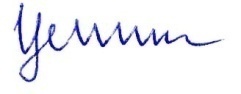 Одобрено научно-методическим советом специальности (направления
подготовки) исторического факультета Протокол №  8  от 23 мая 2017 г.	Председатель  НМСС (Н)_____________ ____Григорьев А.А.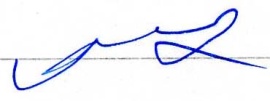 Рабочая программа дисциплины «История России. 1945-1991 гг.» пересмотрена Славиной Л.Н., д.и.н., профессором кафедры отечественной истории КГПУ им. В.П. Астафьева Рабочая программа дисциплины обсуждена и одобрена на заседании кафедры отечественной истории.Протокол № 8 от 14.05.2018 г.Заведующая кафедрой   _________________И.Н. ЦенюгаОдобрено научно-методическим советом специальности (направления подготовки) исторического факультета Протокол № 9 от 25.06. 2018 г.	Председатель  НМСС (Н)_______________ _Григорьев А.А.Рабочая программа дисциплины пересмотрена и одобрена  на заседании кафедры отечественной истории.Протокол № 8 от 24.04.2019 г.Внесенные изменения утверждаюЗаведующая кафедрой _________________И.Н. ЦенюгаОдобрено научно-методическим советом специальности (направления подготовки) исторического факультета Протокол № 9 от 28.05. 2019 г.	Председатель НМСС (Н)_            _Григорьев Д.В.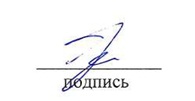 Рабочая программа дисциплины «История России. 1945-1991 гг.» актуализирована Славиной Л.Н., д.и.н., профессором кафедры отечественной истории КГПУ им. В.П. Астафьева Рабочая программа дисциплины обсуждена и одобрена  на заседании кафедры отечественной истории.Протокол № 9 от 19.05.2020 г.Внесенные изменения утверждаюЗаведующая кафедрой _________________И.Н. Ценюга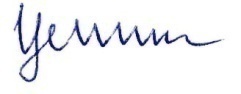 Одобрено научно-методическим советом специальности (направления подготовки) исторического факультета Протокол № 8 от 20.05. 2020 г.	Председатель НМСС (Н)_   _Григорьев Д.В.Рабочая программа дисциплины «История России. 1945-1991 гг.» актуализирована Славиной Л.Н., д.и.н., профессором кафедры отечественной истории КГПУ им. В.П. Астафьева Рабочая программа дисциплины обсуждена и одобрена на заседании кафедры отечественной истории.Протокол № 8 от 12.05.2021 г.Внесенные изменения утверждаюЗаведующая кафедрой _________________И.Н. ЦенюгаОдобрено научно-методическим советом специальности (направления подготовки) исторического факультета Протокол № 8 от 21.05. 2021 г.	Председатель НМСС (Н)_   _Григорьев Д.В.1. ПОЯСНИТЕЛЬНАЯ ЗАПИСКА1.1. Место дисциплины в структуре образовательной программы.Программа дисциплины «История России 1945-1991 гг.» разработана в соответствии с федеральным государственным образовательным стандартом высшего образования по направлению подготовки 44.03.01 Педагогическое образование (уровень бакалавриата), утвержденным приказом Министерством образования и науки Российской федерации от 4 декабря 2015 г. N 1426, вступил в силу 14 января 2016 г., профессиональным стандартом «Педагог», утвержденным приказом Министерства труда и социальной защиты Российской Федерации от 18 октября 2013 г. № 544н. Составлена на основе следующих документов:Федеральный закон «Об образовании в Российской Федерации» от 29.12.2012 № 273-ФЗ;Приказ Министерства образования РФ «Об утверждении положения о порядке проведения практики студентов образовательных учреждений высшего профессионального образования» от 25 марта 2003 г. № 1154;постановление Правительства РФ «Об утверждении Правил разработки и утверждения федеральных государственных стандартов» от 24 февраля 2009 г. N 142;Федеральные государственные образовательные стандарты высшего профессионального образования;нормативно-правовые документы, регламентирующие образовательный процесс в КГПУ им. В.П. Астафьева по направленности (профилю) образовательной программы История, заочной формы обучения на историческом факультете КГПУ им. В.П. Астафьева с присвоением квалификации бакалавр. Дисциплина включена в список обязательных дисциплин вариативной части плана, реализуется в 7 семестре (4 курс) учебного плана по заочной форме обучения (Б1.8.07.09). Форма аттестации ˗ зачет.1.2. Общая трудоемкость дисциплины в З.Е.Трудоемкость дисциплины составляет 4 з. е., 144 часа общего объема времени, в том числе 12 час. – контактная работа с преподавателем ( 6 час. – лекции, 6 час. – семинары), 128 час. – самостоятельная работа, 4 час. - контроль.1.3. Цели и задачи освоения дисциплиныЦелью изучения дисциплины является формирование у обучающихся общекультурных и профессиональных компетенций в ходе изучения важнейших закономерностей, основных тенденций, особенностей и результатов развития России в 1945-1991 гг., обусловленности их объективными (политическими, экономическими, социальными и проч.) и субъективными детерминантами.Задачи:1. Сформировать систематизированные знания о закономерностях и основных тенденциях развития России в 1945-1991 гг., создать теоретический фундамент для изучения конкретных проблем истории России.2. Познакомить с достижениями современной историографии изучаемого периода, с трактовками «трудных вопросов истории» в исторической науке;3. Содействовать  формированию у студентов современного научного, гуманистически ориентированного мировоззрения, системы ценностных ориентаций и идеалов, позволяющих развивать творческий потенциал и практически применять их в профессиональной деятельности и общественной жизни.4. Способствовать формированию сознательной гражданской позиции, чувства патриотизма, умению воспитывать их у будущих учеников. 5. Способствовать овладению навыками корректного и аргументированного обоснования своей позиции по дискуссионным вопросам;.6. Добиться преодоления фрагментарности знаний у студентов данного курса истории.1.4. Основные разделы содержания программы дисциплиныРаздел 1. СССР в годы послевоенного возрождения (1945-1953) Раздел 2. «Оттепель» (1953-1964)Раздел 3. «Развитой социализм». 1964-1985Раздел 4. Перестройка (1985-1991 гг.)1.5. Планируемые результаты обучения:Процесс изучения дисциплины направлен на формирование следующих компетенций:ОК-2 - способностью анализировать основные этапы и закономерности исторического развития для формирования патриотизма и гражданской позиции; ОК-7 - способностью использовать базовые правовые знания в различных сферах деятельности;ОПК-4 - готовностью к профессиональной деятельности в соответствии с нормативно-правовыми актами сферы образования; ПК-2 - способностью использовать современные методы и технологии обучения и диагностики; ПК-6 - готовностью к взаимодействию с участниками образовательного процесса.1.6. Контроль результатов освоения дисциплиныВ ходе изучения дисциплины используются такие методы текущего контроля успеваемости как устный опрос, решение проблемных задач, составление тестовых заданий, выполнение презентаций, написание эссе, рецензий на монографии и статьи. Форма итогового контроля - зачет.Текущий контроль успеваемости студентов проводится также путем оценки результатов посещения лекций, подготовки к семинарским занятиям и качества выступлений на них, выполнения домашних заданий, самостоятельных работ.Итоговый контроль по дисциплине осуществляется в форме экзамена, на котором учитываются все виды работ студентов в течение семестра.Оценочные средства результатов освоения дисциплины студентами, критерии оценки выполнения заданий представлены в разделе «Фонды оценочных средств для проведения промежуточной аттестации» и в «Фонде оценочных средств образовательной программы».1.7. Перечень образовательных технологий, используемых при освоениидисциплины- Современное и традиционное обучение (лекционно-семинарская система).- Интерактивные технологии (дискуссии, решение ситуационных задач).- Технологии проектного обучения (кейс-стади метод, метод жизненных заданий и т.п).- Самостоятельная работа студентов (работа с текстами документов, монографий, статей, их анализ, работа с порталами, справочно-правовыми системами и сайтами в сети Интернет, подготовка заданий).2. ОРГАНИЗАЦИОННО-МЕТОДИЧЕСКИЕ ДОКУМЕНТЫ 2.1.Технологическая карта обучения дисциплине 2. ОРГАНИЗАЦИОННО-МЕТОДИЧЕСКИЕ ДОКУМЕНТЫ2.1. Технологическая карта обучения дисциплине «История России 1945-1991 гг.» для обучающихся образовательной программыНаправление подготовки 44.03.01 Педагогическое образование. Направленность (профиль) образовательной программы: «История» по заочной форме обученияОбразовательная деятельность по образовательной программе проводится:1) в форме контактной работе.Контактные часы = Аудиторные часы + КРЗ  Аудиторные часы = Лекции + Практические занятия. КРЗ – контактная работа на зачете.2) в форме самостоятельной работы обучающихся без непосредственного контакта с преподавателем;3) в иных формах, определяемых рабочей программой дисциплины.Контроль – часы на подготовку к зачету по заочной форме обучения ИТОГО часов = контактные часы + самостоятельная работа+ контроль2.2. Содержание основных разделов и тем дисциплиныРаздел 1. СССР в годы послевоенного возрождения (1945-1953) Тема 1. Внешняя политика. Международная обстановка после войны. Организация послевоенного мира. Идеологические основы внешнеполитической деятельности советского руководства. Отношения со странами Запада в условиях холодной войны: германская проблема и позиция СССР; отношения с США; гонка вооружений. Роль СССР в становлении мировой социалистической системы: СССР и страны Центральной и Восточной Европы; конфликт с Югославией; отношения с Китаем. Война в Корее и позиция СССР.Тема 2. Общественно-политическая жизнь. Ужесточение внутренней политики. Борьба с националистическими движениями в западных районах страны. Межнациональные отношения и особенности национальной политики. Обострение борьбы за власть. Новый виток репрессий.Тема 3. Восстановление и дальнейшее развитие народного хозяйства. Последствия войны для экономики страны. Стратегия и источники экономического развития. Индустриальный подъем. Успехи ВПК. Состояние сельского хозяйства. Итоги 4-й и задачи 5-й пятилетки.Тема 4. Советское общество после войны. Демографическая ситуация и проблемы восстановления потерь населения. Духовно-патриотический подъем. Идеализация советской действительности. Уровень жизни в городе и в деревне. Отдых и развлечения. Государство и церковь.Тема 5. Культурное развитие и духовная жизнь. Исторические условия развития культуры после войны. Идеологическое наступление партийно-государственного руководства на культуру. Развитие народного образования. Высшая школа. Советская наука в условиях сталинизма: фундаментальные науки и их практическое значение, дискуссии в биологии и общественных науках. Советское искусство: достижения и проблемы.Раздел 2. «Оттепель» (1953-1964)Тема 6. Изменения в общественно-политической жизни. Борьба за власть после смерти Сталина. ХХ съезд КПСС. Признаки демократизации жизни в стране. Попытка смещения Хрущева и укрепление его власти. Курс на строительство коммунизма в СССР. Отставка Хрущева.Тема 7. Внешняя политика СССР. Активизация внешней политики после смерти Сталина: отношения с Западом, социалистическими государствами и странами третьего мира. XX съезд о внешней политике СССР, изменения ее доктринальных основ. Укрепление авторитета советской дипломатии в международных отношениях. СССР и страны Запада во второй половине 1950 – начале 1960-х гг. Берлинский и Карибский кризисы. Отношения с социалистическими странами. Венгерский кризис 1956 года и СССР. Советско-китайские отношения. СССР и страны третьего мира: Суэцкий кризис; поддержка национально-освободительного движения в Африке; отношения с освободившимися государствами.Тема 8. Экономическое развитие страны. Попытки реформирования сельского хозяйства. Освоение целины. Курс на соревнование с Америкой и его провал. Начало создания новой индустриальной системы. Восточная политика. Создание совнархозов. Прорыв в космос и другие научно-технические победы СССР. Семилетка и ее результаты.Тема 9. Советское общество в условиях «оттепели». Новая социальная политика государства. Демократизация общественных отношений. Рост активности масс. Курс на строительство коммунизма и задачи развития социальной сферы. Шестидесятники. «Бытовая революция». Уровень повседневной  жизни в городе и в деревне. Отдых и развлечения. Новый виток борьбы с религией.Тема 10. Культурное развитие и духовная жизнь Изменение политической ситуации после смерти Сталина и первые признаки «оттепели» в культуре и духовной жизни. XX съезд КПСС и его роль в развитии культуры. Противоречивость культурного развития во второй половине 1950-х – начале 1960-х гг. Интеллигенция и власть: «Дело Пастернака», «Дело Бродского», встречи руководства страны с интеллигенцией. Народное образование. Высшая школа. Триумф советской науки. Достижения советского искусства.Раздел 3. «Развитой социализм». 1964-1985 гг.Тема 11. Политическая жизнь в эпоху Брежнева и его преемников. Приход к власти нового руководства, борьба внутри его. Концепция «развитого социализма». Новая Конституция. Политический «застой». Геронтократия. Национальная политика. Поиски путей упрочения социализма при Андропове и Черненко.Тема 12. Внешняя политика. Идеологические основы внешнеполитической деятельности брежневского руководства. Внешняя политика во второй половине 1960-х гг. Отношения с социалистическими странами: чехословацкий кризис 1968 г.; советско-китайские отношения. СССР и страны Запада. Проблема ограничения гонки вооружений. Стратегический паритет. Отношения с развивающимися странами. Международная обстановка и внешняя политика СССР в 1970-х гг.: отношения со странами Запада; разрядка международной напряженности. Совещание по безопасности и сотрудничеству в Европе в Хельсинки. СССР и социалистические страны. СССР и страны третьего мира. Ввод советских войск в Афганистан. Обострение международной обстановки в 1980-х гг.; конфронтация между СССР и Западом. «Звездные войны».Тема 13. Экономическое развитие страны. Необходимость хозяйственной реформы. Попытки перехода к новой модели хозяйственного развития. Подъем сельского хозяйства и индустрии. Освоение восточных районов страны. Замедление темпов развития экономики в 1970-нач. 1980-х гг. Хозяйственный «застой».Тема 14. Советское общество. Урбанизация общества. Демографические проблемы. Попытки «стирания» социально-бытовых различий между городом и деревней. Индивидуализация повседневной жизни. Рост жизненного уровня населения. Доходы и расходы. Жилищная и продовольственная проблемы. Достижения советского спорта. Рост разочарования советским образом жизни. Диссидентское движение.Тема 15. Культурное развитие и духовная жизнь. Финал «оттепели». Новые политические условия развития культуры. Третья волна эмиграции. Народное образование. Высшая школа. Советская наука и техника в условиях НТР. Художественная жизнь. Советское официальное и альтернативное искусство. Итоги развития советской культуры к середине 1980-х гг.Раздел 4. Перестройка (1985-1991 гг.)Тема 16. Начало перестройки. Стадиальное отставание СССР от передовых государств. Тотальный кризис советской системы, необходимость ее модернизации. Приход к власти нового лидера.Попытки модернизации СССР в экономической сфере. Поиск путей «совершенствования социализма». Политика ускорения социально-экономического развития и ее реализация. Попытки «очеловечить» структуру экономики. Экономическая реформа 1987 г. Корректировка курса реформ в 1988, 1989 гг. Углубление экономического кризиса. Новая цель – переход к рыночной экономике. Разработка программ перехода к рынку. Итоги экономического реформирования.Тема 17. Внешняя политика. Место СССР в системе международных отношений в сер. 1980-х гг. Необходимость восстановления отношений с развитыми странами. Рождение «нового мышления» и реализация его во внешней политике. Советско-американские отношения. «Строительство общеевропейского дома». Вывод войск из Афганистана. СССР и страны социалистического содружества. Советско-китайские отношения. Распад социалистической системы. Ликвидация ОВД и СЭВ. Окончание холодной войны.Тема 18. Общественно-политическое развитие СССР. Смена политического руководства. XXVII съезд КПСС о дальнейшем развитии страны. Курс на демократизацию и гласность. XIX партийная конференция и попытка обновления советской политической системы. Начало размежевания социально-политических сил. Формирование новых общесоюзных и республиканских политических институтов. Съезды народных депутатов. Активизация общества. Попытки реформирования КПСС. Начало развития многопартийности в стране. Поворот к реакции, обострение политической ситуации. Август 1991 г. Итоги перестройки в политической сфере.Тема 19. Социальное развитие. Активизация социальной политики. Антиалкогольная кампания. «Триада перестройки». Комплексные долгосрочные программы развития основных социальных проблем. Попытки реформирования народного образования и здравоохранения. Демографическая ситуация. Кризис социальной сферы. Падение уровня жизни народа.Тема 20. Культура и духовная жизнь общества. Активизация духовной жизни в начале перестройки. Гласность. Рост самосознания народа. Интерес к историческому прошлому. Деятельность СМИ. «Революция умов». Изменение мировоззрения в обществе. Новая роль религии в советском обществе. Власть и интеллигенция. Ослабление идеологического давления. Перестройка деятельности творческих союзов. Возвращение запрещенных имен деятелей отечественной культуры и их произведений. Усиление культурных контактов с заграницей. Развитие науки. Возрастание роли общественных наук. Активизация научных контактов с заграницей. Художественное творчество в годы перестройки. Достижения и потери перестройки в культурной сфере. Тема 21. Межнациональные отношения. Распад СССР. Межнациональные отношения в начале перестройки. Первые межнациональные конфликты, их объективные и субъективные причины. Обострение противоречий между центром и республиками. Национальные движения за выход из СССР. «Парад суверенитетов». Попытки центра сохранить старые порядки. Поиск путей обновления СССР. Всесоюзный референдум о дальнейшей судьбе СССР. Новоогаревский процесс, его срыв. Демонтаж союзной государственности. Ускорение дезинтеграционных процессов осенью-зимой 1991 г. Распад СССР. Образование СНГ. Трактовка краха союзного государства в отечественной и зарубежной литературе, эволюция оценок и взглядов.Планы семинарских занятий (варианты по выбору)Тема 1. Внешняя политика СССР в 1945-1953 гг.Международная обстановка после войны. Новая расстановка сил в мире. Потсдамская конференция. Создание ООН.Идеологические основы внешнеполитической деятельности советского руководства после Великой Отечественной войны. Холодная война:Роль СССР в становлении мировой социалистической системы:Война в Корее и позиция СССР.Итоги внешней политики СССР в послевоенный период.Тема 2. Общественно-политическая жизнь в СССР после войныИзменение общественно-политической атмосферы в стране в послевоенный период. Неодекабризм.Планы развития страны на перспективу. Идеи строительства коммунизма. Послевоенная пирамида власти.Репрессии в первые послевоенные годы. «Дело авиаторов». Подавление интеллектуальной свободы. Постановления ЦК ВКП(б) по вопросам литературы и искусства и их общественное значение. Внутрипартийная борьба. Ленинградское делоКампания по борьбе с космополитизмом. Дело врачейТема 3. Восстановление и дальнейшее развитие народного хозяйстваОсновные задачи и источники послевоенного развития СССР.Укрепление индустриального потенциала страны.Советский «атомный проект», его успехи и значение.Сельское хозяйство и положение деревни.Итоги социально-экономического развития СССР к моменту смерти Сталина.Тема 4. Советское общество после войны.Собирание населения. Источники восстановления его численности. Демографическое развитие сов. общества после войны.Повседневная жизнь обществаПроблема сиротства в послевоенном обществе.Физкультура и спорт в СССР.Тема 5. Культурное развитие и духовная жизнь CCCР во второй половине 1940-х – начале 1950-х гг.Исторические условия развития культуры после войны. Надежды на либеральную трансформацию сталинского режима. Идеологическое наступление партийно-государственного руководства на культуру. Развитие народного образования. Профессиональное образование. Высшая школа после войны.Советская наука в условиях сталинизма:Развитие советского искусства:Международные связи советской послевоенной культурыТема 7. Внешняя политика СССР в годы «оттепели» Активизация внешней политики в 1953-1955 гг.:XX съезд о внешней политике СССР, корректировка ее доктринальных основ.СССР и социалистические страны во второй половине 50-х – нач. 60-х гг.СССР и страны Запада во второй половине 1950-х – начале 1960-х гг. Борьба СССР за мировое господство с опорой на незападный мир во второй пол. 1950 - первой пол. 1960-х гг.:Тема 8. Экономическое развитие СССР в годы «оттепели»Индустриальное развитиеСельское хозяйствоПопытки реформирования управления народного хозяйства СССРТема10. Культурное развитие и духовная жизнь в СССР в годы «оттепели» Изменение политической ситуации в стране после смерти Сталина и первые признаки «оттепели» в культуре и духовной жизни. Укрепление материальной базы культуры. XX съезд КПСС и его роль в развитии культуры.Противоречивость культурного развития во второй половине 1950-х – начале 1960-х гг. Интеллигенция и власть: «Дело Пастернака», «Дело Бродского», встречи руководства страны с интеллигенцией.Народное образование в середине 1950-х – середине 1960-х гг.Высшая школа в середине 1950-х – середине 1960-х гг. Развитие советской науки.Развитие советского искусства в годы «оттепели».Международные связи СССР в культурной сфереТема 12. Внешняя политика СССР в сер. 1960- сер. 1980-х гг.Идеологические основы внешнеполитической деятельности брежневского руководства. Внешняя политика СССР во второй половине 1960-х гг.:А) отношения с социалистическими странами: чехословацкий кризис 1968 г.; советско-китайские отношения.Б) СССР и страны Запада. Проблема ограничения гонки вооружений. В) отношения со странами третьего мира.Международные отношения и внешняя политика СССР в 1970-х гг.:А) отношения со странами Запада. Разрядка международной напряженности.Б) Совещание по безопасности и сотрудничеству в Европе в Хельсинки В) СССР и социалистические страны.Г) СССР и страны третьего мира. Ввод советских войск в Афганистан.Внешняя политика СССР в первой половине 1980-х гг.А) обострение международной обстановки в начале 1980-х гг.;Б) основные причины конфронтации между СССР и Западом.Тема 13. Экономическое развитие СССР в сер. 1960 – сер. 1980-х гг.Новые ориентиры аграрной политики. Развитие сельского хозяйства и проблемы агропромышленного комплекса. Продовольственная программа.Косыгинская реформа.Индустриальное развитие СССР. Рост масштабов и роли ВПК. Развитие топливно-экономического комплекса (ТЭК).Нарастание застойных явлений в экономике. Деформация структуры и торможение темпов развития народного хозяйства. Рост теневой экономики. Ведомственный монополизм. Проблема трудовой мотивации. Отношение к общественной собственности. Исчерпание потенциала экстенсивной индустриальной модели.Состояние советской экономики в середине 1980-х гг.Тема 14. Советское общество в сер. 1960 – сер. 1980-х гг.Урбанизация советского общества.Миграция населения.Проблемы «неперспективных деревень».Состояние демографической сферы.Повышение жизненного уровня народа. Рост доходов граждан. Обострение продовольственной проблемы. Продовольственная программа.Жилищная проблема.Проблемы обеспечения населения непродовольственными товарами и услугами. Нарастание тотального дефицита.Реализация курса на «стирание граней между городом и деревней». Итоги изменения системы сельского расселения. Урбанизация сельского быта.Популярные формы досуга советских граждан. Развитие физкультуры и спорта в СССР. Олимпийские игры 1980 г. в Москве.Рост социальной мобильности. Динамика социальной структуры советского обществаТема 15. Культурное развитие и духовная жизнь в СССР в сер. 1960 – сер. 1980-х гг.Политические условия развития советской культуры в середине 60-х – начале 80-х гг.Народное образование. Высшая школа.Советская наука и техника в условиях НТР. Научные и технические приоритеты. Замедление научно-технического прогресса в СССРХудожественная жизнь. Развитие советского искусства:Альтернативное искусствоИтоги развития советской культуры к середине 1980-х гг.Тема 16. Попытки модернизации СССР в экономической сфере (1985-1991)Состояние советской экономики в середине 1985 гг.Политика ускорения социально-экономического развития СССР и ее реализация в 1985-1987 гг.Новый этап экономического реформирования страны на основе методов нэпа.Корректировка курса реформ в 1988-1989 гг. Экономика страны в 1990-1991 гг. Итоги экономического реформирования СССР.Тема 17 . Внешняя политика СССР в годы перестройки Международная обстановка в середине 80-х гг. Задачи советской внешней политики, определенные апрельским 1985г. пленумом ЦК КПСС и XXVII съездом партии.Корректировка курса внешней политики. Изменение ее доктринальных основ. Новое политическое мышление «для нашей страны и для всего мира» Советско–американские отношения.СССР и европейские государства. Проблемы безопасности в Европе.СССР и социалистические страны. Крах социалистической системы.СССР и страны третьего мира.Итоги советского внешнеполитического курса. Распад СССР.Тема 20. Культура и духовная жизнь в СССР в годы перестройки.Состояние культуры в СССР в сер. 1980-х гг. Признаки и причины кризисных явлений.Государственная политика в области культуры. Проблемы управления сферой культуры. 3.Деидеологизации культуры.Интеллигенция и власть. Восстановление связей с эмигрантской культурой. Искусство в перестроечный период.Состояние науки.2.3. Методические рекомендации по освоению дисциплины «История России. 1945-1991 гг.» для обучающихся образовательной программы Направление подготовки: 44.03.01 Педагогическое образование Направленность (профиль) образовательной программы: «История» по заочной форме обучения1.3. Методические рекомендации по освоению дисциплины(методические материалы)Рекомендации по работе на лекцияхЛекции как вид учебных занятий выступают «несущей конструкцией» курса. Они вводят обучающихся в конкретную дисциплину, знакомят с ее научно-теоретической и методологической базой. Освоение теоретических и методологических основ курса обязательно для слушателей, но самостоятельно изучать их чрезвычайно сложно и практически невозможно. На лекциях преподаватель также знакомит с основными историографическими достижениями и «белыми пятнами» в исследовании конкретных тем, с дискуссионными проблемами, в частности, с так называемыми «трудными вопросами» отечественной истории и т.п. Предназначение лекций - закладывать основы научных знаний, определять направление, основное содержание и характер всех видов учебных занятий, и, что самое главное, самостоятельной работы студентов.Лекция содержит, как правило, самую важную часть информации курса, имеет определенную структуру (вводную часть, основное содержание, обобщение, промежуточные и итоговые выводы и др.), отражает соответствующую идею, логику раскрытия сущности рассматриваемых явлений.По характеру и значимости сообщаемая на лекции информация может быть отнесена к основному материалу и к дополнительным сведениям. Целевое назначение последних – помочь слушателям в осмыслении содержания лекции, усиливать доказательность изучаемых закономерностей, раскрывать специфику рассматриваемого периода истории, характера общественной жизни, взглядов, теорий и пр. Предлагаемая на лекция информация имеет разнообразный характер. Это - исторические справки, табличные и другие, например, статистические, данные, графики, примеры проявления или использования психолого-педагогических закономерностей в учебно-воспитательном процессе и пр.Лекции по каждой учебной дисциплине различаются предметом и методами исследования изучаемых проблем, характером учебного материала, излагаемого на лекциях.Систематическое посещение лекций, активная работа в ходе их не только значительно облегчает понимание изучаемой дисциплины, но и помогает успешно справляться с учебными заданиями на занятиях других видов (практических, лабораторных и т.д.), самостоятельно накапливать знания во внеучебное время.Некоторые рекомендации по работе на лекции.Слушать лекции нужно сосредоточенно, не отвлекаясь на разговоры и посторонние дела. Механическое записывание отдельных фраз без их осмысления не оставляет следа ни в памяти, ни в сознании.В ходе лекции полезно внимательно следить за рассуждениями лектора, активно реагировать на предлагаемые им для осмысления и решения дискуссионные проблемы, стараться экстраполировать данные ситуации на возможности их воспроизведения на будущих собственных уроках в учебном заведении. При этом студенту следует вырабатывать у себя критическое отношение к существующим или новым научным положениям, не принимать всё сказанное на веру, а пытаться самостоятельно вникать в сущность изучаемого и стремиться обнаружить имеющиеся порой несоответствия между тем, что наблюдается, и тем, что об этом говорит теория. А изучение истории России ХХ – XXI вв. непрерывно создает такие неоднозначные ситуации.Обучающимся следует обращать особое внимание на указания и комментарии лектора при использовании им наглядных пособий (плакатов, схем, графиков и др.), следить за тем, что преподаватель показывает, а не конспектировать в это время. Демонстрируя таблицу, график и или другой элемент схемы, лектор анализирует предлагаемую им важную информацию. Одновременное восприятие ее визуально и на слух способствует лучшему усвоению.Опытные преподаватели при чтении лекций удачно проводят анализ явлений, событий, делают обобщения, умело оперируют фактическим материалом при доказательстве или опровержении каких-либо положений.Лекция всегда выступает важным уроком, необходимым студентам для накопления собственного опыта. Поэтому надо внимательно слушать и смотреть то, как все делает лектор, какие средства использует, чтобы достичь убедительности и доказательности в рассуждениях. Это помогает обучающимся выработать умение анализа и синтеза, способность к четкому и ясному изложению мыслей, логичному и аргументированному доказательству высказываний и положений. Кроме того, лекция как способ подачи учебного материала путем логически стройного, систематически последовательного и ясного изложения может выступать примером для будущих педагогов, как образец для их будущей учебной и внеклассной работы.Многие преподаватели, начиная чтение курса, дают рекомендации относительно того, как конспектировать их лекции. Нужно следовать этим советам, поскольку рекомендации отражают специфику курса и манеру чтения лекций.Конспект лекций - не стенограмма её содержания. Нужно прослушивать, обдумывать, а уже затем записывать высказанную лектором мысль. Дословно записывать лекцию нецелесообразно, поскольку в этом случае не хватает времени на обдумывание. Следует схватывать общий смысл каждого этапа или периода лекции и сжато излагать его в конспекте.При конспектировании лекций по истории и прочим гуманитарным наукам важно правильно выбрать момент записи. Обычно это тот момент, когда чувствуется, что преподаватель должен переходить к новому вопросу или разделу. Во время этого перехода лектор обычно пользуется некоторыми «мостками» - связующими фразами или дополнительными комментариями к прочитанному. Поэтому запись может быть сделана без ущерба для дальнейшего понимания лекции.В конспект следует заносить записи, зарисовки, выполненные преподавателем на доске, особенно если он показывает постепенное, последовательное развитие какого-то процесса, явления и т.п.Надо стремиться записывать возникающие при слушании лекции мысли, вопросы, которые затем могут послужить предметом дальнейших рассуждений, а иногда и началом поисково-исследовательской работы. Для сокращения времени таких записей рекомендуется выбрать свою систему условий обозначений отдельных терминов, самых распространенных понятий и слов или же знаков внимания (восклицательный знак, знак вопроса, плюс, галочка и др.), которые следует проставлять на полях конспекта в тех местах, где возник вопрос или появились какие-то соображения. Это помогает при проработке конспекта возвращаться к возникающим на лекции мыслям или сомнениям.Если преподаватель при чтении лекции строго придерживается учебника (пособия), то нет смысла записывать содержания лекции. Но надо фиксировать резюмирующие выводы или факты, которых нет в учебной литературе. Опытные лекторы, как правило, громкостью, темпом речи, интонацией выделяют по ходу лекции главные мысли и иллюстративный материал, который достаточно прослушать только для справки. Поэтому надо внимательно вслушиваться в речь преподавателя и сообразно ей конспектировать лекцию.Качество конспекта в значительной мере зависит от индивидуальных особенностей восприятия и памяти студента. Один в состоянии, слушая лекцию, делать краткие записи её содержания или выводов своими словами. Другим это не удается. Им необходимо более строго и последовательно следить за мыслью лектора, воспроизводя не только содержание, но и структуру лекции, записывая при этом хотя бы отдельными словами основные доказательства, наиболее важные факты и т.п.Для конспектов лекций целесообразно выделить отдельную общую тетрадь, в которой на каждой странице желательно оставлять поля примерно ¼ часть её ширины (а лучше – больше). Их можно использовать для записи вопросов, замечаний, возникающих по ходу лекции, а также для вынесения дополнений к отдельным разделам конспекта в ходе проработке учебной и дополнительной литературы.Конспект лекций – это лишь дополнительный, хотя и базовый материал для самостоятельной работы. Он не заменяет учебник, учебное пособие или другую литературу. Вместе с тем, без хорошо законспектированной лекции намного труднее разобраться в дополнительном материале и его проработке.К лекциям надо готовиться. Хотя некоторые студенты считают, что их можно слушать без подготовки, польза от этого не велика. Как правило, лектор в каждой следующей лекции опирается на ранее изложенные положения, выводы, закономерности и рассчитывает на то, что аудитория все это усвоила. Незнание предыдущего материала является причиной плохого понимания излагаемого на лекции, вынуждает преподавателя повторять пройденный материал, снижая тем самым эффективность текущей лекции. Поэтому студенты обязаны готовиться к каждой лекции, прорабатывать конспект по пройденным темам и рекомендованную литературу по прошлому материалу. Считается, что наиболее полезно прорабатывать лекцию в день её прослушивания, пока свежи впечатления и многое из услышанного легко восстановить в памяти.Рекомендации по работе на практических занятияхПрактические занятия ˗ это форма коллективной и самостоятельной работы обучающихся, связанная с самостоятельным изучением и проработкой литературных источников. Обычно они проводятся в виде беседы или дискуссии, в которых анализируются и углубляются основные положения ранее изученной темы, конкретизируются и обобщаются знания, закрепляются умения.Практические занятия играют большую роль в развитии обучающихся. Они способствуют формированию навыков самообразования у обучающихся, умений работать с книгой, выступать с самостоятельным сообщением, обсуждать поставленные вопросы, самостоятельно анализировать ответы коллег, аргументировать свою точку зрения, оперативно и четко применять свои знания. У обучающихся формируются умения составлять реферат, логично излагать свои мысли, подбирать факты из различных источников информации, находить убедительные примеры. Выступления обучающихся на семинарах способствуют развитию монологической речи, повышают их культуру общения.Структура практического занятия может быть различной. Ее определяют учебно-воспитательные цели, уровень подготовленности обучающихся к обсуждению проблемы. Наиболее распространенной является следующая структура практического занятия:1. Вводное выступление преподавателя, в котором он напоминает задачи семинарского занятия, знакомит с планом его проведения, ставит проблему.2. Выступления обучающихся (сообщения или доклады по заданным темам).3. Дискуссия - обсуждение сообщений, докладов или же возникших по ходу занятия проблем.4. Подведение итогов (на заключительном этапе занятия преподаватель анализирует выступления обучающихся, оценивает их участие в дискуссии, обобщает материал и делает выводы).5. Задания на следующее занятие для рейтингового контроля успеваемости обучающихся.Эффективность семинара во многом зависит от подготовки к нему обучающихся.Подготовку к практическому занятию необходимо начинать заблаговременно, примерно за 1-2 недели. Преподаватель сообщает тему, задачи занятия, вопросы для обсуждения, распределяет доклады, рекомендует дополнительные источники, проводит консультации.Эффективность практического занятия зависит от умения обучающихся готовить доклады, сообщения. Поэтому при подготовке к семинару преподаватель подробно объясняет, как готовить доклад, помогает определить его структуру и составить план, подобрать при необходимости нужную литературу (примеры, наглядные пособия), сделать выводы. На консультациях преподаватель просматривает доклады, отвечает на вопросы обучающихся, оказывает методическую помощь.Сообщения (или доклады) должны быть небольшими, рассчитанными на 3˗5 минут.К практическому занятию должны готовиться все обучающиеся группы/потока. Кроме содержания выступлений, обучающимся необходимо подготовить вопросы/комментарии для обсуждения темы и принимать активное участие в нем.Рекомендации по организации времени, необходимого для выполнения разного вида работ обучающихся по дисциплинеКоличество часов, отведенных студенту для самостоятельной работы, намного больше числа часов аудиторной работы. Это позволяет студентам более основательно выполнять самостоятельные задания, предусмотренные рабочей программой дисциплины. Перед подготовкой самостоятельной работы студент должен ознакомиться с технологической картой и уточнить число часов, отведенных на разные виды работы. После чего он должен создать свой график подготовки заданий. Курс предполагает наличие таких самостоятельных заданий, как подготовка текста сообщения и электронной презентации, подготовка аннотированной библиографии, реферата или эссе по предложенной теме; рецензирование научных статей и монографий, учебников, составление тестовых заданий. Прием этих заданий проводится на занятиях, чаще – в специально отведенное времяРазъяснения по работе с рейтинговой системойВ рейтинге учитываются посещение лекций, подготовка к семинарским занятиям и степень активности на них, выполнение всех видов самостоятельной работы.В конце изучения каждого раздела студент должен заполнить в рабочей тетради соответствующие таблицы, ответить на вопросы и т.д. Таким образом осуществляется  контроль за изучением дисциплины. Для получения зачета студент должен выполнить все виды работ, которые оцениваются в рейтинге.Для успешной сдачи зачета по курсу студент должен набрать не менее 75 баллов. Если он набирает меньше 75 баллов, то сдача зачета происходит в традиционной устной форме по билетам. Рекомендации по подготовке к промежуточной аттестацииЗачет – это глубокая итоговая проверка знаний, умений, навыков и компетенций обучающихся.К сдаче зачета допускаются обучающиеся, которые выполнили весь объём работы, предусмотренный учебной программой по дисциплине.Организация подготовки к зачету сугубо индивидуальна. Но можно выделить несколько общих рациональных приёмов подготовки к нему, пригодных для многих случаев.При подготовке к зачету конспекты учебных занятий не должны являться единственным источником информации. Следует обязательно пользоваться ещё учебными пособиями, специальной научно-методической литературой, материалами практических занятий, информацией из дополнительной научной литературы.Усвоение, закрепление и обобщение учебного материала следует проводить в несколько этапов:а) сквозное (тема за темой) повторение последовательных частей дисциплины; после каждой темы – воспроизведение учебного материала по памяти с использованием конспекта и пособий в тех случаях, когда что-то ещё не усвоено; прохождение таким образом всего курса;б) выборочное по отдельным темам и вопросам воспроизведение (мысленно или путём записи) учебного материала; выделение тем и вопросов, которые ещё не достаточно усвоены или поняты, и того, что уже хорошо запомнилось; в) повторение и осмысливание не усвоенного материала и воспроизведение его по памяти;г) выборочное для самоконтроля воспроизведение по памяти ответов на вопросы. Повторять следует не отдельные вопросы, а темы в той последовательности, как они излагались лектором. Это обеспечивает получение цельного представления об изученной дисциплине, а не отрывочных знаний по отдельным вопросам.Если в ходе повторения возникают какие-то неясности, затруднения в понимании определённых вопросов, их следует выписать отдельно и стремиться найти ответы самостоятельно, пользуясь конспектом лекций и литературой. В тех случаях, когда этого сделать не удаётся, надо обращаться за помощью к преподавателю на консультации перед зачетом.На зачете по «Истории России 1945-1991 гг.» нужно не только показать фактические и теоретические знания по предмету, но и умение применить их при выполнении практических заданий. Фактически подготовка к экзамену должна проводиться в течение всего изучения дисциплины. Время, отводимое в период промежуточной аттестации, даётся на то, чтобы восстановить в памяти изученный учебный материал и систематизировать его. Чем меньше усилий затрачивается на протяжении семестра, тем больше их прилагается в дни подготовки к зачету. Поспешное усвоение материала оказывается поверхностным и непрочным. Лучший способ подготовки - регулярная учёба.Работа с теоретическим материалом. Важная роль в освоении курса истории России 1945-1991 гг. отводится самостоятельной работе студентов во внеаудиторное время с научными статьями и монографиями, а также с интернет-источниками, списки которых имеются в рекомендациях к практическим занятиям. Без знакомства с ними невозможно полноценное усвоение курса. Посещение практических занятий также является обязательным для полноценного овладения дисциплиной.Требования к анализу монографий и учебниковВыполняется письменно. Объем работы составляет не более 7-8 страниц машинописного текста. Текстовый материал оформляется 14 шрифтом через1,5 интервала, красная строка 1,25, интервал между абзацами «0», отступ: слева 3 см, справа 1 см, выравнивание текста по ширине страниц. Структура включает в себя:-библиографическое описание (карточка) с полной информацией о рецензируемой монографии,-раскрытие актуальности темы монографии (рассматривается во введении или предисловии), ее цели, задач, качества источниковой основы, методов исследования;-анализ структуры монографии, ее соответствия цели и задачам (введение, количество глав, подглав (параграфов), заголовков иллюстраций, таблиц, графиков),-анализ содержания глав (на основе выводов автора сделать свои выводы),-анализ цитируемой литературы и источников (заинтересовавшие источники выписать; сколько источников).-анализ выводов, полученных автором, их соответствия цели и задачам монографии,-оценка книги рецензентомТребования к составлению тестовых заданий1.Общие требования. Тестовые задания корректные и рассчитаны на оценку уровня учебных достижений студентов по конкретной области знаний.При составлении тестовых заданий необходимо:1.Избегать очевидных, малозначащих вопросов и формулировок2.Соблюдать правила грамматики, пунктуации и риторики. Тестовые задания должны быть четкими, не допускающими неправильной интерпретации.Задания сформулированы не в форме вопроса, а в форме утверждения грамотно, четко, ясно, без повторов, малопонятных слов и символов, без использования отрицательных частиц.3. Избегать использовать неясные выражения  и слова (исключая случаи составления теста специально для этих целей). Если ключевое слово в тестовом задании неизвестно студенту, то даже самые лучшие обучающиеся сочтут этот вопрос «обманным».4. Избегать потерь времени. Составлять задания, которые можно выполнить за минимальный срок.5. Избегать взаимосвязанных заданий, где содержание одного задания подсказывает ответ на другое.6. Избегать непреднамеренных подсказок в заданиях и образцах ответа, которые являются одним из способов угадывания правильного ответа без обладания необходимыми знаниями и умениями. Из текста задания нужно исключить все вербальные ассоциации, помогающие выбору правильного ответа на основе догадок. 7. Не рекомендуется включать в тестовые задания:- дискуссионные вопросы и ответы;- задания с громоздкими формулировками;Задачи, требующие сложных расчетов с калькулятором.8. В каждом тесте разработчик указывает оптимальное время тестирования. Ориентировочно на выполнение одного тестового задания отводится минимум 1 минута, максимум – не более 5 мин. В целом оптимальным временем для выполнения теста нужно считать время от начала процедуры тестирования до момента утомления (в среднем через 40-50 мин.)9. В тестовую работу можно включать от 25 до 40 заданий.10. Суммарное время тестирования не должно превышать 45 мин.11. Тестовое задание может быть представлено в одной из следующих стандартизированных форм:- закрытой (с выбором одного или нескольких вариантов из списка предложенных);- открытой (в текст задания вписывается слово, вставляется дата и т.д.);- на установление правильной последовательности (для описания событий);- на установление соответствия (дат и событий, имен и произведений и т.п.).12. Форма тестового задания должна быть узнаваемой и не требовать дополнительных пояснений для тестируемого по способу ответа на задание.13. При разработке тестовых заданий желательно придерживаться следующих соотношений форм тестовых заданий в одном наборе:-заданий закрытой формы – 60%;- заданий открытой формы – 20%;- заданий на установление правильной последовательности – 10%;- заданий на установление соответствия – 10%.14. В конце формулировки каждого задания нужно указывать уровень его сложности:1 уровень – задание на узнавание;2 уровень – задание на воспроизведение;3 уровень – задание на осмысление;4 уровень – задание на применение. II. Требования к тестовым заданиям закрытой формы-Тестовые задания закрытой формы – это задания на выбор правильного ответа (одного или нескольких ) из предложенных вариантов.-Основная часть задания формулируется в форме утверждения, которое обращается в истинное или ложное высказывание после подстановки одного из вариантов ответа.-Задание формулируется предельно кратко, как правило, в форме предложения, состоящего из 7-8 слов. В основную часть задания следует включать как можно больше слов, оставляя для ответа не более 2-3 самых важных, ключевых для данной темы понятий.- Из текста задания нужно исключить все ассоциации, способствующие выбору правильного ответа с помощью догадки.- Тестовые задания закрытой формы должны содержать не более пяти вариантов ответов на каждый вопрос.- Среди предложенных вариантов ответа может быть как один, так и несколько верных. Отсутствие верного ответа среди предложенных, как и отсутствие неверного, не допустимо.-Все ответы к одному заданию должны быть приблизительно одной длины.-В ответах не рекомендуется использовать слова «все», «ни одного», «никогда», «всегда» и т.п., так как в отдельных случаях они способствуют угадыванию правильного ответа.Пример:Начало перестройки в СССР было обусловлено:а) случайным стечением обстоятельств,б) происками внешних сил, в) объективной для СССР необходимостью сделать очередной модернизационный рывок,г) субъективным желанием нового генсека ЦК КПСС и его ближайшего окружения(уровень сложности 1)III. Требования к тестовым заданиям открытой формы-Тестовые задания открытой формы – это задания на дополнение предложенного текста пропущенным словом или словосочетанием.- Текст задания должен обладать предельно простой синтаксической конструкцией. В тексе не должно быть повторов и двойного отрицания.-дополнение в тексте может быть только одно, место пропущенного понятия обозначается точками. Точки ставятся в местах ключевого элемента, знание которого является самым существенным для контролируемого материала.- Обычно ответом служит одно слово или словосочетание, состоящее не более чем из двух слов.- При указании составителем теста правильного ответа должны быть перечислены все возможные варианты написания слова-ответа.Пример: Конституцией определено, что забастовка – это временный … отказ работников от выполнения обязанностей в целях разрешения спора. IVОтвет: (добровольный)(уровень сложности 2).IV. Требования к тестовым заданиям на установление соответствия-Тестовые задания на установление соответствия – это задания на определение связей между объектами, входящими в разные группы.-Группы объектов, между которыми устанавливается соответствие, могут быть одинакового размера, но предпочтительнее, чтобы одна была больше другой (допускается одна лишняя позиция).-Соответствие между объектами групп должно быть однозначным, одному элементу первого множества должен соответствовать один элемент второго множества.Пример: Соответствие между видами конфликтов и их характеристикой. (уровень сложности 3)V.Требования к тестовым заданиям на упорядочивание-Тестовые задания на упорядочивание – это задания на систематизацию предложенных понятий по какому-либо принципу (в основном, хронологическому).-Последовательность устанавливаемых объектов должна быть однозначной, не рекомендуется составлять последовательность, требующую повторения одного из объектов.-В основном тексте задания должно быть указание на направление последовательности.Пример:А) подготовительный этап,Б) взаимное уточнение позиций участников,В) выдвижение аргументов и обоснование своих взглядов Г) согласование позиций и выработка договоренностейЕ) анализ результатов переговоров(уровень сложности 2)Требования к оформлению индивидуального проекта (реферата, курсовой работы, ВКР)1. Тема работы должна быть сформулирована грамотно и соответствовать содержанию проекта. 2. Структура проекта включает: титульный лист, оглавление с указанием страниц, введение, основную часть, заключение, список литературы, при необходимости - приложения. Во введении формулируются:Актуальность темы.Новизна темы, степень ее изученности в литературе. Цель исследования темы — то, что необходимо достичь в результате работы над проектом; Задачи, которые нужно решить для достижения цели; Методы и методики, которые использовались при разработке проекта; Информационная (источниковая) основа исследования темы.Практическая значимость проекта. 3. Основная часть проекта может состоять из одного или двух (трех) разделов (глав). Первый, как правило, содержит теоретический материал, а второй - экспериментальный (практический). Разделы (главы) при необходимости делятся на параграфы.Заголовки, в соответствии с оглавлением работы, должны быть выделены в тексте жирным шрифтом (названия глав – заглавными буквами, названия параграфов - строчными буквами), выравнивание по центру. Точки в заголовках не ставятся.При наличии в тексте таблицы желательно размещать их на одном листе, без переносов. Таблицы должны иметь сквозную нумерацию.На каждую цитату в тексте, а также под таблицей и графиком необходимы ссылки.4. В заключении подводятся итоги работы над проектом, формулируются выводы, описывается, достигнуты ли поставленные цели, решены ли задачи. Следует уточнить, в какой степени удалось реализовать цель, обозначить проблемы, которые не удалось решить в ходе написания работы. Если автор видит возможность дальнейшего изучения темы, указывается, в каком направлении следует продолжать работуПодбор литературы осуществляется студентом самостоятельно. Желательно использование материалов, публикуемых в журналах списка ВАК, монографий и других нормативно-правовых источников.Перечень используемой литературы должен содержать минимум 10 наименований.Список литературы оформляется в алфавитном порядке в соответствии требованиями ГОСТа.5. Общие требования к оформлению проектно-исследовательских работ: Работа выполняется на листах стандарта А 4, шрифтом Times New Roman, размером шрифта 14, с интервалом между строк – 1,5. Размер полей: верхнее – 2см., нижнее – 2 см., левое – 3см., правое – 2 см. Титульный лист (приложение 1) считается первым, но не нумеруется (используется особый колонтитул для первого листа), нумерация страниц внизу по центру. Каждая новая глава начинается с новой страницы, каждый новый параграф – с той же страницы после небольшого промежутка с текстом предыдущего раздела. Заголовок располагаемого посредине строки, точку в конце его не ставят. 6. Объем текста исследовательской работы, включая таблицы, формулы, графики  и список литературы, обычно не должен быть менее 15 машинописных страниц. Для приложений может быть отведено дополнительно не более 10 стандартных страниц. Основной текст работы нумеруется арабскими цифрами, страницы приложений – арабскими цифрами. 7. Общим требованием ко всем работам является необходимость соблюдения норм и правил цитирования, ссылок на различные источники. Перечень использованной литературы оформляется в соответствии с требованиями ГОСТа: в алфавитном порядке: фамилия автора, название книги, место (город) издания, наименование издательства и год издания, количество страниц. Если используются статьи из журналов, то указывается автор, наименование статьи, наименование журнала, номер и год выпуска, номера страниц, на которых напечатана статья. В тексте работы должна быть ссылка на тот или иной источник (номер ссылки соответствует порядковому номеру источника в списке литературы). В перечне использованной литературы должны быть отражены интернет-ресурсы, т.е. указаны адреса официальных сайтов, информация которых использована в исследовательском проекте. Схема библиографической записи на электронный ресурс:Основное заглавие [Общее обозначение материала]: сведения, относящиеся к заглавию / сведения об ответственности. — Вид и объем ресурса. — Место издания или изготовления: имя издателя или изготовителя, дата издания или изготовления. —Специфическое обозначение материала и количество физических единиц: другие физические характеристики — (Заглавие серии или подсерии; номер выпуска серии или подсерии). — Примечания. — Режим доступа: условия доступности.Примеры:Ресурсы локального доступа Александр и Наполеон [Электронный ресурс]: Археология двух императоров /Музей-панорама «Бородинская битва», Интерсофт. - Электрон. дан. – М., 1997. – 1 лектрон. опт. диск (CD-ROM).Ресурсы удаленного доступа:Российская государственная библиотека [Электронный ресурс] / Центр информ. технологий РГБ. - Электрон. дан. - М.: Рос. гос. б-ка, 1997- . - Режим доступа: http//www.rsl.ru, свободный.Электронная статья:Мудрик, А.В. Воспитание в контексте социализации / А.В. Мудрик // Образование: исследовано в мире [Электронный ресурс] / Под патронажем Российской академии образования, ГНПБ им. К.Д. Ушинского. - М.: OIM.RU, 2000-2001. - Режим доступа: http://www.oim.ru. - 25.09.2000Библиографическая запись на издание из ЭБС:Аверченко, В. И. Археология развития системы государственной безопасности России: учебное пособие / В. И. Аверченков, В. В. Ерохин, О. М. Голембиовская. – М.: Флинта, 2011. – 192 с. // ЭБС «Книгафонд» [Электронный ресурс]. – Сетевой режим доступа: http//www.knigafond.ru. Васильев А.Д. Цели и средства игр в слова / А. Д. Васильев. – Красноярск, 2012. – 159 с. // ЭБС КГПУ [Электронный ресурс]. – Сетевой режим доступа: http://www.elib.kspu.ruТребования к оформлению медиафайлов:1. Количество слайдов – не менее10-15 2. Информативность 3. Наглядность 4. Грамотность изложения материала 5. Наличие таблиц, блок-схем, графиков 6. На первом слайде необходимо указывать название дисциплины, тему презентации, Ф.И.О. преподавателя – руководителя проекта, Ф.И.О. студента или группы студентов, подготовивших презентацию 7. На последнем слайде необходимо указать список использованных источников Требования к презентациямДля достижения максимальной эффективности презентация должна быть построена с учетом следующих рекомендаций.Цель. Нужно четко сформулировать цель презентации. Очень важно выражать ее в одном, максимум двух предложениях. Цель должна быть реальной, логичной и легкой для запоминания. В учебной презентации ее цель совпадает с целью урока.Подборка информации и ее систематизация. Важно помнить, что на слайде должна быть только необходимая информация. Поэтому, во-первых, материал должен подбираться так, чтобы его было достаточно для уверенного ориентирования лектора по теме, с другой, нет нужды выность на слайд всю найденную информацию. При подготовке презентации желательно сразу же тезисно формул ровать слова и фразы, которые будут помещены на слайд. В этой савязи полезно пользоваться таблицей: в одной колонке содержится информация, которая доносится до аудитории, в другой – материалы, которые будут вынесены на слайд (тезисы, выражения, иллюстрации).Концепция презентации. При ее разработке нужно исходить из того, какой тип презентации будет использован. Для этого надо воспользоваться классификацией. В любом случае нужно, чтобы способ подачи и презентуемый материал четко соответствовали поставленной цели урока. Дизайн презентации. При выполнении презентации в пакете Microsoft Power Point можно воспользоваться готовым дизайном слайдов, выбрав его из имеющихся шаблонов. Но лучше всего придумать собственный стиль оформления презентаций. Это позволит создать уникальную атмосферу при подаче материала и сделает его более наглядным. Очень важно здесь решить какую цветовую гамму использовать в данном случае, какие элементы оформления слайда будут повторяющимися, каким образом будет осуществляться переход между слайдами. Наполнение презентации информацией и мультимедиа. Если при подготовке материала использовалась таблица (см. пункт 2), то необходимо перенести информацию из второго столбца в «тело» слайда. Кроме того, помимо основного наполнения у слайдов должны быть заголовки и номера страниц. При необходимости вносятся также и графические элементы (графики, диаграммы, другие объекты).Оптимизация текстового материала и графики. Как уже было отмечено, на слайде должна быть только необходимая информация. То есть то, на что учение должен обратить свое внимание. Причем, желательно, чтобы текст был, по возможности, заменен рисунками, схемами или таблицами. Если текстовый фрагмент необходимо оставить, то для лучшей наглядности необходимо пользоваться следующими правилами:- крупные абзацы текста нужно постараться сократить, или разбить на несколько слайдов;- не нужно использовать выравнивание текста «по центру», поскольку это значительно усложняет восприятие материала;- если в материале присутствует перечисление, то его желательно выполнить в виде списка «по пунктам»;- если в презентации используются эффекты анимации, то не следует их применять к тексту;- все количественные показатели можно представить в виде графиков или диаграмм, что не только значительно облегчит восприятие информации, но также и сделает презентацию более интересной.7. Верстка слайдов. На этом этапе для всех имеющихся текстов ыбираются единые шрифты и цветовые схемы. При выравнивании основного текста или заголовков желательно воспользоваться сеткой, это поможет избежать перемещения элементов при переходе от слайда к слайду. Если автор желает добавить анимационные эффекты в презентацию, то нужно понимать, что они оправдывают себя.Оценка проектной деятельности студентов состоит из нескольких критериев: Оформление и выполнение проекта: 1. Актуальность темы и ее новизна, оригинальность цели и задач, реальность, практическая направленность и значимость работы (5 баллов) 2. Объем и полнота разработок, самостоятельность, законченность (5 баллов)3. Уровень творчества, оригинальность раскрытия темы, подходов и методов предлагаемых решений (5 баллов) 4. Аргументированность предлагаемых решений, подходов, выводов, полнота библиографии (5 баллов) 5. Качество оформления проекта: соответствие стандартным требованиям к структуре и оформлению текста, качество эскизов, схем, рисунков; литературность и научность изложения материала (5 баллов) Оценка выполнения проекта: «отлично» - 25 баллов, «хорошо» - 20 баллов, «удовлетворительно» - 15 и менее баллов. Процедура защиты: 1. Качество доклада: композиция доклада, полнота представления в нем работы и ее результатов; аргументированность основных позиций проекта, убедительность речи и убежденность оратора (5 баллов) 2. Объем и глубина знаний по теме, эрудиция, отражение межпредметных связей (5 баллов)3. Педагогические навыки: культура речи, манера держаться перед аудиторией, использование наглядных средств, чувство времени, импровизационное начало, удержание внимания аудитории (5 баллов) 4. Ответы на вопросы: полнота и четкость, аргументированность, убедительность и убежденность, дружелюбие, стремление использовать ответы для более глубокого раскрытия темы и сделать акцент на сильных сторонах работы (5 баллов) 5. Деловые и волевые качества докладчика: стремление к достижению высоких результатов, готовность к дискуссии, и умение ее вести, доброжелательность, контактность (5 баллов) 6. Использование демонстрационного материала (подготовка презентации) (15 баллов) Оценки защиты проекта: «отлично» - 40 баллов, «хорошо» - 34 балла, «удовлетворительно» - 28 и менее баллов. Суммарная оценка выполнения и защиты проекта: «отлично» - 70 баллов, «хорошо» - 54 балла, «удовлетворительно» -43 и менее баллов.ПРИМЕРНЫЕ ТЕМЫ эссе (контрольные работы) по курсу «История России. 1945-1991 гг.»1.Развитие народного образования после Великой отечественной войны в Красноярском крае2.Высшая школа в СССР (в отдельные периоды истории – по выбору).3.Демографическая ситуация и проблемы восстановления потерь населения в послевоенный период.4.Борьба с националистическими движениями в западных районах страны в 1940-1950-х гг.5.Каким был КПД духовной жизни в послевоенном СССР?6.Уровень жизни в городе и в деревне в послевоенный период.7.Отдых и развлечения в послевоенном советском обществе.9.Курс на соревнование с Америкой по производству сельскохозяйственной продукции10. Курс на строительство коммунизма и развитие социальной сферы в СССР (город и деревня). 11. Шестидесятники. Кто они?12. Бытовая революция в «застойном» СССР13. Советский вариант урбанизации общества14. Противоречивые итоги развития советской культуры к середине 1980-х гг.15. Попытки «стирания» социально-бытовых различий между городом и деревней и их результаты.16. Индивидуализация повседневной жизни советских людей в последние советские десятилетия.17. Кого «испортил квартирный вопрос»? Жилищная проблема в СССР.18. Достижения советского спорта. 19. Рост разочарования советским образом жизни в позднем СССР20. Зачем была нужна Продовольственная программа? Продовольственная проблема в СССР в 1970-1980-х гг.21. Третья волна эмиграции из СССР22. Было ли стадиальным отставание СССР от передовых государств в 1980-х гг.?23. Попытки модернизации СССР в экономической сфере в начале перестройки24. Народное образование в годы перестройки25. Чем была «Триада перестройки» в социальной сфере.26. Достижения и потери перестройки в культурной сфере.27. Интерес к историческому прошлому в СССР в годы перестройки.28. Роль СМИ в годы перестройки.29. Идеологические основы внешнеполитической деятельности СССР в годы перестройки. 30. Рождение «нового мышления» в советском руководстве и реализация его во внутренней политике.курсовые работы:(период выбирается по согласованию с преподавателем).1. Высшее образование в СССР (на примере Красноярского края).2. Образование в СССР (на примере Красноярского края)3. Среднее специальное образование в СССР (на примере Красноярского края).4. Международные культурные связи СССР (можно с отдельной страной).5. Международные научные связи СССР (можно с отдельной страной)6. Искусство в СССР (выбрать отдельный жанр)7. Освоение целины в Красноярском крае8. Жизненный уровень советского народа в 1970-1980-х гг. (Доходы и расходы). 9. Внутренняя миграция в СССР10. Демографические проблемы позднего советского общества.11. «Революция умов» в СССР в годы перестройки12. Культурные связи с заграницей в годы перестройки.КОМПОНЕНТЫ МОНИТОРИНГА УЧЕБНЫХ ДОСТИЖЕНИЙ СТУДЕНТОВ3.1.Технологическая карта рейтинга дисциплины «История России 1945-1991 гг.»Соответствие рейтинговых баллов и академической оценки:50 баллов – допуск к зачету;  60–74 – удовлетворительно;75–86 – хорошо; 87–100 – отличноУтверждено на заседании кафедры отечественной историиПротокол № 8 от 14.05.2018 г.Заведующая кафедрой   _________________И.Н. Ценюга3.2. Фонд оценочных средств (контрольно-измерительные материалы)МИНИСТЕРСТВО НАУКИ И ВЫСШЕГО ОБРАЗОВАНИЯ РОССИЙСКОЙ ФЕДЕРАЦИИфедеральное государственное бюджетное образовательное учреждение высшего образования Красноярский государственный педагогический университетим. В.П. АстафьеваИсторический факультетКафедра-разработчик: кафедра отечественной историиФОНД ОЦЕНОЧНЫХ СРЕДСТВдля проведения текущего контроля и промежуточной аттестации обучающихся по дисциплине «История России 1945-1991 гг.»Направление подготовки:44.03.01 Педагогическое образование Направленность (профиль) образовательной программы: «История» Квалификация: бакалавр(заочная форма обучения)Срок обучения – 5 летКрасноярск 2021Составитель  Славина Л.Н., профессор кафедры отечественной историиЭКСПЕРНОЕ ЗАКЛЮЧЕНИЕна фонд оценочных средствдисциплины «Современная история России»для обучающихся образовательной программыНаправление подготовки 44.03.01 Педагогическое образование,направленность (профиль) образовательной программы: ИсторияПредставленный фонд оценочных средств для текущей и промежуточной аттестации соответствует требованиям ФГОС ВО и профессиональным стандартам Педагог (профессиональная деятельность в сфере дошкольного, начального общего, основного общего, среднего общего образования) (воспитатель, учитель), утвержденным приказом Министерства труда и социальной защиты РФ от 18.10.2013 N 544н.Предлагаемые формы и средства аттестации адекватны целям и задачам реализации основной профессиональной образовательной программы по направлению подготовки 44.03.05 Педагогическое образование (с двумя профилями подготовки).Оценочные средства и критерии оценивания представлены в полном объеме. Формы оценочных средств, включенных в представленный фонд, отвечают основным принципам формирования ФОС, установленных в Положении о формировании фонда оценочных средств для текущего контроля успеваемости, промежуточной и итоговой (государственной итоговой) аттестации обучающихся по образовательным программам высшего образования – программам бакалавриата, программам специалитета, программам магистратуры, программам подготовки научно-педагогических кадров в аспирантуре – в федеральном государственном бюджетном образовательном учреждении высшего образования «Красноярский государственный педагогический университет им. В.П. Астафьева» утвержденного приказом ректора № 228 (п) от 01.04.2019 гРазработанный и представленный для экспертизы фонд оценочных средств рекомендуется к использованию в процессе подготовки по указанной программе.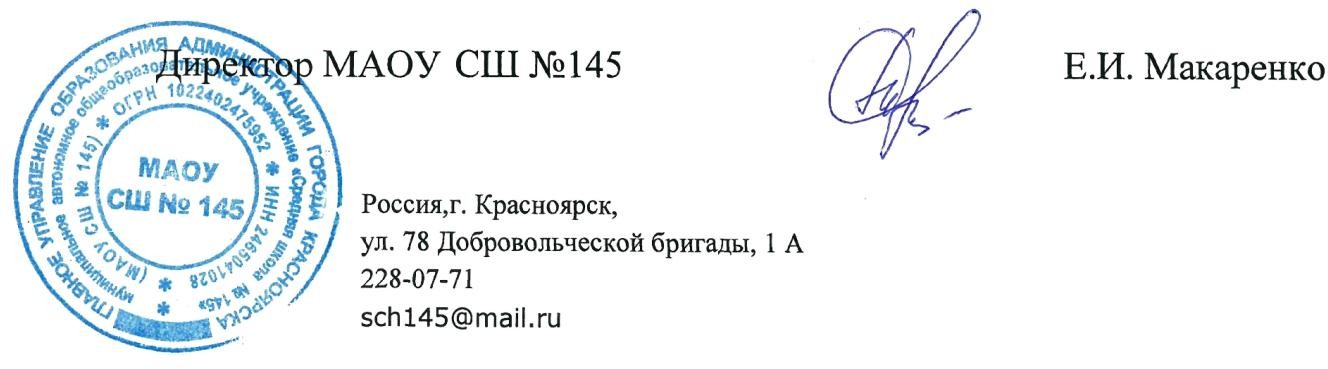 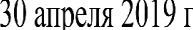 1.Назначение фонда оценочных средств1.1. Целью создания ФОС дисциплины «История России 1945-1991 гг.» является установление соответствия учебных достижений запланированным результатам обучения и требованиям основной профессиональной образовательной программы, рабочей программы дисциплины.1.2. ФОС дисциплины «История России 1945-1991 гг.» решает задачи:– контроль и управление процессом приобретения студентами необходимых знаний, умений, навыков и уровня сформированности компетенций, определенных в ФГОС ВО по соответствующему направлению подготовки;– контроль (с помощью набора оценочных средств) и управление (с помощью элементов обратной связи) достижением целей реализации ОПОП, определенных в виде набора общепрофессиональных и профессиональных компетенций выпускников;– обеспечение соответствия результатов обучения задачам будущей профессиональной деятельности через совершенствование традиционных методов обучения в образовательном процессе Университета.1.3. ФОС разработан на основании нормативных документов:- федерального государственного образовательного стандарта высшего образования по направлению подготовки  44.03.01 Педагогическое образование (уровень бакалавриата), утвержденным приказом Министерством образования и науки Российской федерации от 9 февраля 2016 г. № 91;- образовательной программы «История» заочной формы обучения высшего образования по направлению подготовки 44.03.01 Педагогическое образование;- положения о формировании фонда оценочных средств для текущего контроля успеваемости, промежуточной и итоговой (государственной итоговой) аттестации обучающихся по образовательным программам высшего образования – программам бакалавриата, программам специалитета, программам магистратуры, программам подготовки научно-педагогических кадров в аспирантуре – в федеральном государственном бюджетном образовательном учреждении высшего образования «Красноярский государственный педагогический университет им. В.П. Астафьева», утвержденного приказом ректора № 297 (п) от 28.04.2018.Перечень компетенций с указанием этапов их формирования в процессеизучения дисциплины2.1. Перечень компетенций, формируемых в процессе изучения дисциплины:ОК-2 - способность анализировать основные этапы и закономерности исторического развития для формирования патриотизма и гражданской позиции; ОК-7 - способность использовать базовые правовые знания в различных сферах деятельности;ОПК – 4 - готовность к профессиональной деятельности в соответствии с нормативно-правовыми актами сферы образования; ПК- 2- способность использовать современные методы и технологии обучения и диагностики; ПК-6 - готовность к взаимодействию с участниками образовательного процесса.3. Фонд оценочных средств для промежуточной аттестации3.1. Фонд оценочных средств включает: зачет3.2. Оценочные средства3.2.1. Оценочное средство - зачет Критерии оценивания по оценочному средству - зачетМенее 60 баллов – компетенция не сформирована2.2. Оценочные средства (табл.)		2.2. Оценочные средства                 (Вопросы к зачету по курсу «История России 1945-1991 гг.»СССР после Великой Отечественной войны. Экономические и территориальные изменения. Демографическая сфера. Основные задачи социально-экономического развития. Источники послевоенного роста экономики.Индустриальное развитие СССР в послевоенный период.Деревня и сельское хозяйство в послевоенный период.Общественно-политическая жизнь страны во второй пол. 1940 – нач. 1950-х гг.Советское общество в послевоенный период. Уровень жизни населения. Культурно-просветительная работа и духовная жизнь в послевоенный период.Общее и специальное образование во второй половине 1940 – нач. 1950-х гг.Советское искусство во второй пол. 1940 – нач. 1950-х гг.Наука в послевоенный период. Внешняя политика СССР в послевоенный период. Отношения с западными странами. «Холодная война». СССР и страны Центральной и Восточной Европы в послевоенный период. Роль СССР в формировании мировой системы социализма. Изменения в общественно-политической жизни СССР в 1953–1964 гг. XX съезд КПСС. Курс на строительство коммунизма. Попытки перестройки системы управления народным хозяйством. Индустриальное развитие СССР в 1950 – первой пол. 1960-х гг. Сельское хозяйство СССР в 1950 – первой пол. 1960-х гг. Советское общество в условиях «оттепели». Изменения в жизненном уровне и образе жизни советского народа; демографическое развитие населения. Миграция. Культурно-просветительная работа в годы «оттепели».  Общее и специальное образование в 1950 – первой пол. 1960-х гг. Развитие науки. Советское искусство в период «оттепели». Международные культурные связи. Внешняя политика СССР в период «оттепели»: отношения с социалистическими странами. Внешняя политика СССР в период «оттепели»: отношения в развивающимися странами. Внешняя политика СССР в период «оттепели»: отношения со странами Запада. Проблема гонки вооружений. Общественно-политическая жизнь страны во второй половине 60-х – первой половине 80-х гг. Конституция 1977 г. Диссидентское движение.  Экономическая реформа второй пол. 1960-х гг. Попытки совершенствования хозяйственного механизма в 1970 – первой пол. 1980-х гг. Индустриальное развитие СССР в 8–11 пятилетках. Сельское хозяйство в 8–11 пятилетках.  Развитие населения в 1960–1980-х гг.: изменение расселения, миграция, основные демографические процессы.  Экологические проблемы. Уровень жизни народа в 1960–1980-х гг. Продовольственная проблема. Социальное расслоение советского общества (сер. 1960 – сер. 1980-х гг.) Культурно-просветительная работа (сер. 1960 – сер. 1980-х гг.) Общее и специальное образование во второй пол. 1960 – первой пол. 1980-х гг. Развитие науки. Советское искусство второй пол. 1960 – первой пол. 1980-х гг. Альтернативное искусство. Международные культурные и научные связи во второй пол. 1960 – первой пол. 1980-х гг. Внешняя политика СССР во второй пол. 1960 – первой пол. 1980-х гг.: отношения с социалистическими странами. Внешняя политика СССР во второй пол. 1960 – первой пол. 1980-х гг.: отношения со странами Запада. Проблема гонки вооружений. Внешняя политика СССР во второй пол. 1960 – первой пол. 1980-х гг.: отношения с развивающимися странами. Итоги развития СССР к сер. 1980-х гг. Начало нового этапа в жизни общества. Суть перестройки. Курс на ускорение социально-экономического развития страны и его результаты в экономической сфере в 1985–1986 гг. Экономическое развитие СССР 1987 –1991 гг. Общественно-политическая жизнь страны в 1985–1991 гг. Попытки реформирования политической системы общества и их результаты. Международная обстановка в середине 80-х гг. Задачи советской внешней политики. Изменение доктринальных основ советской внешней политики. СССР и европейские государства. Советско-американские отношения в годы перестройки. СССР и социалистические страны. Крах системы социализма. Перестройка в сфере культуры. Изменения в идеологической сфере. СМИ. Искусство в годы перестройки. Образование и наука в годы перестройки. Перестройка в социальной сфере. «Триада перестройки» и итоги ее реализации. Межнациональные отношения в 1985-1990 гг. Распад СССР (1990-1991 гг.). Образование СНГ.4. Фонд оценочных средств для текущего контроляФонд оценочных средств  включает: устный опрос, работа на семинаре, составление тестов, подготовка презентации по теме, написание рецензий на статьи и монографии, эссе.Критерии оценивания см. в технологической карте рейтинга рабочей программы дисциплины Критерии оценивания по оценочному средству 1 - устный опрос4.2.1. Критерии оценивания по оценочному средству 2 – составление тестов4.2.3. Критерии оценивания по оценочному средству 3 – составление презентации4.2.4. Критерии оценивания по оценочному средству 4 – подготовка эссе4.2.5. Критерии оценивания по оценочному средству 5 –рецензирование статей4.2.5. Критерии оценивания по оценочному средству 6 – рецензирование монографииАНАЛИЗ РЕЗУЛЬТАТОВ ОБУЧЕНИЯ И ПЕРЕЧЕНЬ КОРРЕКТИРУЮЩИХ МЕРОПРИЯТИЙ ПО УЧЕБНОЙ ДИСЦИПЛИНЕ Лист внесения измененийДополнения и изменения в учебной программе на 2018 /2019 уч. год.В рабочую программу дисциплины вносятся следующие изменения: 1. Список литературы обновлен учебными и учебно-методическими изданиями, электронными образовательными ресурсами. Обновлен перечень современных профессиональных баз данных и информационных справочных систем.2. Обновлен перечень лицензионного программного обеспечения.3. В фонд оценочных средств внесены изменения в соответствии с приказом «Об утверждении Положения о фонде оценочных средств для текущего контроля успеваемости, промежуточной и итоговой (государственной итоговой) аттестации» от 28.04.2018 № 297 (п). 4. На титульном листе РПД и ФОС изменено название ведомственной принадлежности «Министерство науки и высшего образования» на основании приказа «О внесении изменений в сведения о КГПУ им. В.П. Астафьева» от 15.07.2018 № 457 (п)Рабочая программа пересмотрена и одобрена на заседании кафедры отечественной историиПротокол № 6 от «14» мая 2018 г. Внесенные изменения утверждаю: Заведующая кафедрой ___ ___ И.Н. Ценюга Одобрено НМСС (Н) исторического факультета Протокол № 9 от «25» июня 2018 г. Председатель НМСС (Н) ___ ___ А.А. ГригорьевДополнения и изменения рабочей программы на 2019/2020 учебный годВ рабочую программу дисциплины вносятся следующие изменения:1. Список литературы обновлен учебными и учебно-методическими изданиями, электронными образовательными ресурсами. Обновлен перечень современных профессиональных баз данных и информационных справочных систем.2. Обновлен перечень лицензионного программного обеспечения.Рабочая программа пересмотрена и одобрена на заседании кафедры отечественной историиПротокол № 8 от «24»апреля 2019 г.Внесенные изменения утверждаю:Заведующая кафедрой _____________                         И.Н. ЦенюгаОдобрено НМСС (Н) исторического факультета Протокол № 9 от 28 мая 2019 г.Председатель НМСС (Н)  Д.В. ГригорьевДополнения и изменения в рабочую программу дисциплины «Современная история России» на 2020/2021 учебный год В программу вносятся следующие изменения: 1. Обновлены титульные листы рабочей программы, фонда оценочных средств в связи с изменением ведомственной принадлежности ‒ Министерству просвещения Российской Федерации. Основание - Распоряжение Правительства Российской Федерации от 06.04.2020 № 907-р 2. Обновлена и согласована с Научной библиотекой КГПУ им. В.П. Астафьева «Карта литературного обеспечения (включая электронные ресурсы)», содержащая основную и дополнительную литературу, современные профессиональные базы данных и информационные справочные системы. 3. Обновлена «Карта материально-технической базы дисциплины», включающая аудитории для проведения занятий лекционного типа, занятий семинарского типа, курсового проектирования (выполнения курсовых работ), групповых и индивидуальных консультаций, текущего контроля успеваемости и промежуточной аттестации, помещения для самостоятельной работы обучающихся в КГПУ им. В.П. Астафьева) и комплекс лицензионного и свободно распространяемого программного обеспечения. Рабочая программа пересмотрена и одобрена на заседании кафедры отечественной историиПротокол № 9 от «19» мая 2020 г.Внесенные изменения утверждаю:Заведующая кафедрой _____________                         И.Н. ЦенюгаОдобрено НМСС (Н) исторического факультета Протокол № 8 от 20 мая 2020 г.Председатель НМСС (Н)  Д.В. ГригорьевДополнения и изменения в рабочую программу дисциплины на 2021/2022 учебный годВ программу вносятся следующие изменения:1. Обновлена и согласована с Научной библиотекой КГПУ им. В.П. Астафьева «Карта литературного обеспечения (включая электронные ресурсы)», содержащая основную и дополнительную литературу, современные профессиональные базы данных и информационные справочные системы. 2. Обновлена «Карта материально-технической базы дисциплины», включающая аудитории для проведения занятий лекционного типа, занятий семинарского типа, курсового проектирования (выполнения курсовых работ), групповых и индивидуальных консультаций, текущего контроля успеваемости и промежуточной аттестации, помещения для самостоятельной работы обучающихся в КГПУ им. В.П. Астафьева) и комплекс лицензионного и свободно распространяемого программного обеспечения.Программа пересмотрена и одобрена на заседании кафедры отечественной истории протокол № 8 от 12.05.2021 г.Внесенные изменения утверждаю:Заведующая кафедрой _____________                         И.Н. ЦенюгаОдобрено НМСС (Н) исторического факультета Протокол № 8 от 21 мая 2021 г.Председатель НМСС (Н)  Д.В. Григорьев3. УЧЕБНЫЕ РЕСУРСЫ3.1. Карта литературного обеспечения дисциплины «История России 1945-1991 гг.»(включая электронные ресурсыНаправление подготовки 44.03.01 Педагогическое образование. Направленность (профиль) образовательной программы «История»по заочной форме обученияСогласовано:                  главный библиотекарь                      /   Казанцева Е.Ю.   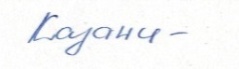                  (должность структурного подразделения)               (подпись)                               (Фамилия И.О                  (3.2. Карта материально-технической базы дисциплины«История России 1945-1991 гг.»Направление подготовки 44.03.01. Педагогическое образование.Направленность (профиль) образовательной программы: «История» по заочной форме обученияМИНИСТЕРСТВО НАУКИ И ВЫСШЕГО ОБРАЗОВАНИЯ РОССИЙСКОЙ ФЕДЕРАЦИИФедеральное государственное бюджетное образовательное учреждение высшего образованияКрасноярский государственный педагогический университет им. В.П. АстафьеваЗадачи освоения дисциплиныПланируемые результаты обучения по дисциплине (дескрипторы)Код результата обучения (компетенция)Изучить основные направления, движущие силы, закономерности и особенности развития России в 1945-1991 гг.Знать:- основные этапы, закономерности и особенности исторического развития России; ОК-2Уметь:- использовать знания о развитии  России в профессиональной педагогической и культурно-просветительской деятельности ОК-7Владеть: -необходимыми теоретическими и конкретно-историческими  знаниями для прохождения практик и последующей преподавательской деятельностиОК-7ОПК-4ПК-6ПК-2Развивать способность искать и работать с разными источниками, углублять аналитические навыки их интерпретацииЗнать:- приемы эффективного поиска разных источников информации;- основы источниковедения советского периодаОК-2ОПК-4Уметь:- работать с различными историческими источниками,- самостоятельно аналитически мыслитьПК-2Владеть:- навыками анализа исторических источников, трактовки исторических текстовОК-2 Развить умения и навыки исторической аналитики, актуализации сущности и применения основных видов исследовательской деятельности Знать:- основы критического анализа сущности и применения основных видов исследовательской деятельности;ОК-2Способствовать овладению навыками корректного и аргументированного обоснования своей позиции по дискуссионным вопросам;Уметь:- выражать собственное критическое мнение при оценке сущности и применения основных видов исследовательской деятельностиОК-2ПК-2ПК-6Владеть: -умениями и навыками критического анализа исторического знанияПК-2ОК-2Наименование разделов и тем дисциплиныВсего часовАудиторных часовАудиторных часовАудиторных часовАудиторных часовВнеауди-торныхчасовФормы и методы контроляНаименование разделов и тем дисциплиныВсего часоввсеголекцийсеминаровлаборат.работВнеауди-торныхчасовФормы и методы контроляМодуль . «История»1441266-1284Раздел 1. СССР в годы послевоенного возрождения (1945-1953) 36422-32Тема 1. Внешняя политика. 10228Устный опросТема 2. Общественно-политическая жизнь.66Тема 3. Восстановление и дальнейшее развитие народного хозяйства.8226Устный опросТема 4. Советское общество после войны. 66Рецензирование статьиТема 5. Культурное развитие и духовная жизнь. 66Рецензирование монографии 1 назв.Раздел 2. «Оттепель» (1953-1964 гг.)3442230Тема 6. Изменения в общественно-политической жизни.8226Устный опрос Тема 7. Внешняя политика СССР. 66Рецензирование статьиТема 8. Экономическое развитие страны. 66Составление тестовых заданийТема 9. Советское общество в условиях «оттепели». 66Написание эссе.Тема 10. Культурное развитие и духовная жизнь.8226Устный опросРаздел 3. «Развитой социализм». 1964-1985322230Тема 11. Политическая жизнь в эпоху Брежнева и его преемников. 66Рецензирование статьиТема 12. Внешняя политика.66Устный опросТема 13. Экономическое развитие страны. 8226Рецензирование монографии 1 назв.Тема 14. Советское общество. 66Тема 15. Культурное развитие и духовная жизнь. 66Раздел 4. Перестройка (1985-1991)3822-36Тема 16. Начало перестройки. Попытки модернизации СССР в экономической сфере. 66Составление презентацииТема 17. Внешняя политика. 66Рецензирование статьиТема 18. Общественно-политическое развитие СССР. 66Рецензирование монографииТема 19. Социальное развитие. 66Составление тестовТема 20. Культура и духовная жизнь общества66Подготовка эссеТема 21. Межнациональные отношения. Распад СССР. 8226Устный опросФорма промежуточной аттестации по учебному плану                                             ЗАЧЕТ 44Столкновение между личностью и группойВнутригрупповойВнутреннее противоборство в человекеВнутриличностныйСтолкновение между подразделениями организацииМежгрупповойСтолкновение взаимодействующих лицМежличностныйНаименованиедисциплины Наименованиедисциплины Направление подготовки и уровень образования.Название программы/направленности (профиля) образовательной программыНаправление подготовки и уровень образования.Название программы/направленности (профиля) образовательной программыНаправление подготовки и уровень образования.Название программы/направленности (профиля) образовательной программыКоличествозачетныхединиц«История России 1945-1991 гг.»«История России 1945-1991 гг.»Направление подготовки:44.03.01 Педагогическое образованиеНаправленность (профиль) образовательной программы:  «История»Направление подготовки:44.03.01 Педагогическое образованиеНаправленность (профиль) образовательной программы:  «История»Направление подготовки:44.03.01 Педагогическое образованиеНаправленность (профиль) образовательной программы:  «История»4Смежные дисциплины по учебному плануСмежные дисциплины по учебному плануСмежные дисциплины по учебному плануСмежные дисциплины по учебному плануСмежные дисциплины по учебному плануСмежные дисциплины по учебному плануПредшествующие: история России  1917-1945 гг. Предшествующие: история России  1917-1945 гг. Предшествующие: история России  1917-1945 гг. Предшествующие: история России  1917-1945 гг. Предшествующие: история России  1917-1945 гг. Предшествующие: история России  1917-1945 гг. Смежные: «Модернизационные процессы в России в рамках школьного курса истории Смежные: «Модернизационные процессы в России в рамках школьного курса истории Смежные: «Модернизационные процессы в России в рамках школьного курса истории Смежные: «Модернизационные процессы в России в рамках школьного курса истории Смежные: «Модернизационные процессы в России в рамках школьного курса истории Смежные: «Модернизационные процессы в России в рамках школьного курса истории Последующие:  Современная история РоссииПоследующие:  Современная история РоссииПоследующие:  Современная история РоссииПоследующие:  Современная история РоссииПоследующие:  Современная история РоссииПоследующие:  Современная история РоссииБАЗОВЫЙ РАЗДЕЛБАЗОВЫЙ РАЗДЕЛБАЗОВЫЙ РАЗДЕЛБАЗОВЫЙ РАЗДЕЛБАЗОВЫЙ РАЗДЕЛБАЗОВЫЙ РАЗДЕЛФорма работыФорма работыКоличество баллов 100 %Количество баллов 100 %Количество баллов 100 %Форма работыФорма работыminminmaxТекущая работа1.Устный опрос1.Устный опрос5582.Составление тестовых заданий 2.Составление тестовых заданий 1414233.Подготовка  презентаций3.Подготовка  презентаций77114.Участие в дискуссиях4.Участие в дискуссиях66105.Рецензирование статей5.Рецензирование статей66106.Рецензирование монографий6.Рецензирование монографий11111211ТестированиеТестирование111126ИтогоИтогоИтого6060100ДОПОЛНИТЕЛЬНЫЙ РАЗДЕЛДОПОЛНИТЕЛЬНЫЙ РАЗДЕЛДОПОЛНИТЕЛЬНЫЙ РАЗДЕЛДОПОЛНИТЕЛЬНЫЙ РАЗДЕЛДОПОЛНИТЕЛЬНЫЙ РАЗДЕЛДОПОЛНИТЕЛЬНЫЙ РАЗДЕЛБазовый модуль/ темаФорма работыФорма работыФорма работыКоличество балловКоличество балловБазовый модуль/ темаФорма работыФорма работыФорма работыminmaxСоставление контрольных вопросов повышенной сложностиСоставление контрольных вопросов повышенной сложностиСоставление контрольных вопросов повышенной сложности03Анализ монографий и учебниковАнализ монографий и учебниковАнализ монографий и учебников03Написание эссеНаписание эссеНаписание эссе03ИтогоИтогоИтогоИтого09Общее количество баллов по дисциплине (по итогам изучения всех разделов, без учета дополнительного раздела)Общее количество баллов по дисциплине (по итогам изучения всех разделов, без учета дополнительного раздела)Общее количество баллов по дисциплине (по итогам изучения всех разделов, без учета дополнительного раздела)Общее количество баллов по дисциплине (по итогам изучения всех разделов, без учета дополнительного раздела)minmaxОбщее количество баллов по дисциплине (по итогам изучения всех разделов, без учета дополнительного раздела)Общее количество баллов по дисциплине (по итогам изучения всех разделов, без учета дополнительного раздела)Общее количество баллов по дисциплине (по итогам изучения всех разделов, без учета дополнительного раздела)Общее количество баллов по дисциплине (по итогам изучения всех разделов, без учета дополнительного раздела)60100УТВЕРЖДЕНО На заседании кафедры Протокол № 8 от «12» мая 2021 г.Заведующий кафедрой         И.Н. ЦенюгаОДОБРЕНОНа заседании научно-методического совета специальности (направления подготовки)Протокол № 8 от «21» мая 2021 г. Председатель НМСС (Н) Д.В.. Григорьев Формируемые компетенцииПродвинутый уровень сформированности компетенцииБазовый уровень сформированности компетенцииПороговый уровень сформированности компетенцииФормируемые компетенции(87-100 баллов)отлично/зачтено(73-86 баллов)хорошо/зачтено(60-72 баллов)удовлетворительно/зачтеноОК-2На продвинутом уровне способен к самоорганизации и самообразованию: самостоятельно определяет цели и задачи индивидуального задания; самостоятельно ведет сбор и осуществляет анализ информацииНа базовом уровне способен к самоорганизации и самообразованию: самостоятельно определяет цели и задачи индивидуального задания; самостоятельно ведет сбор и осуществляет анализ информацииНа пороговом уровне способен к самоорганизации и самообразованию: самостоятельно определяет цели и задачи индивидуального задания; самостоятельно ведет сбор и осуществляет анализ информацииОК-7На продвинутом уровне способен использовать базовые правовые знания в различных сферах деятельности На базовом уровне способен использовать базовые правовые знания в различных сферах деятельности На пороговом уровне способен использовать базовые правовые знания в различных сферах деятельностиОПК-4На продвинутом уровне готов реализовывать самостоятельные гипотезыНа базовом уровне готов выдвигать самостоятельные гипотезыНа пороговом уровне готов выдвигать самостоятельные гипотезыПК-2На продвинутом уровне способен эффективно использовать современные методы и технологии обучения и диагностики; На базовом уровне способен использовать современные методы и технологии обучения и диагностики; На пороговом уровне способен способность использовать простые современные методы и технологии обучения и диагностикиПК-6На продвинутом уровне готов к эффективному взаимодействию с участниками образовательного процесса.На базовом уровне способен к взаимодействию с участниками образовательного процесса.На пороговом уровне готов к взаимодействию с участниками образовательного процесса.КомпетенцияДисциплины, практики, участвующие в формировании данной компетенцииТип контроляОценочное средство/КИМОценочное средство/КИМКомпетенцияДисциплины, практики, участвующие в формировании данной компетенцииТип контроляНомерФормаОК-2  способность анализировать основные этапы и закономерности исторического развития современной РоссииИностранный язык, русский язык и культура речи, информационная культура и технологии в образовании, социология, физическая культура и спорт, педагогика, основы учебной деятельности студента, основы научной деятельности студентаТекущий контроль успеваемостиПромежуточная аттестация14Устный опросПодготовка эссезачетОК-7 - способность использовать базовые правовые знания в различных сферах деятельности Иностранный язык, русский язык и культура речи, информационная культура и технологии в образовании, социология, физическая культура и спорт, педагогика, основы учебной деятельности студента, основы научной деятельности студентаТекущий контроль успеваемостиПромежуточная аттестация1Устный опрос зачетОПК-4 Способен устанавливать причинно-следственные связи, давать характеристику и оценку общественно-политическим и социально-экономическим событиям и процессам, выявляя их связь с экономическим, социальным и культурно-цивилизационным контекстами, а также с объективными тенденциями и закономерностями комплексного развития на глобальном, макрорегиональном, национально-государственном, региональном и локальном уровняхИтория России 1917-1991 гг., историография отечественной истории, , социология, русский язык и культура речи, информационная культура и технологии в образовании, социология, физическая культура и спорт, педагогика, основы учебной деятельности студента, основы научной деятельности студентаТекущий контроль успеваемостиПромежуточная аттестация1256Устный опрос Подготовка тестовРецензирование статейРецензирование монографийзачетПК- 2- способность использовать современные методы и технологии обучения и диагностики;Иностранный язык, русский язык и культура речи, информационная культура и технологии в образовании, социология, физическая культура и спорт, педагогика, основы учебной деятельности студента, основы научной деятельности студентаТекущий контроль успеваемостиПромежуточная аттестация13Устный опросСоставление презентации зачетПК-6 - готовность к взаимодействию с участниками образовательного процессаИностранный язык, русский язык и культура речи, информационная культура и технологии в образовании, социология, физическая культура и спорт, педагогика, основы учебной деятельности студента, основы научной деятельности студентаТекущий контроль успеваемостиПромежуточная аттестация163Устный опросРецензия на монографиюСоставление презентации зачетКритерии оцениванияКоличество баллов(вклад в рейтинг)Грамотное использование исторических терминов4Логичность и последовательность изложения материала2Умение отвечать на дополнительные вопросы2Максимальный балл8Критерии оцениванияКоличество баллов(вклад в рейтинг)Внешнее оформление2Знание исторической терминологии, хронологии2Структура. Разнообразие заданий. 5Умение формулировать вопросы7Полнота охвата темы7Максимальный балл23Критерии оцениванияКоличество баллов (вклад в рейтинг)Количество слайдов4Соответствие оформления требованиям4Уровень глубины содержания 8Максимальный балл16Критерии оцениванияКоличество баллов (вклад в рейтинг)Правильность выделения предмета, цели работы4Научный аппарат, источниковая база 4Полнота и аргументированность изложения своих оценок5Умение сформулировать собственное отношение по вопросу4Максимальный балл17Критерии оцениванияКоличество баллов (вклад в рейтинг)Понимание научных задач статьи2Анализ содержания, полнота его 5Собственный вывод (рефлексия) по прочитанной статье3Максимальный балл10Критерии оцениванияКоличество баллов (вклад в рейтинг)Понимание научных задач книги3Анализ содержания, полнота его 8Умение сформулировать собственное отношение к книге5Полнота охвата содержания и оценок10Максимальный балл26№ п/пНаименованиеМесто хранения / электронный адресКоличество экземпляров / точка доступаОсновная литератураОсновная литератураОсновная литератураОсновная литератураБарсенков, А. С. История России. 1917-2009 [Текст] : учебное пособие / А. С. Барсенков, А. И. Вдовин. - 3-е изд., расш. и перераб. - М. : Аспект Пресс, 2010. - 846 с.Научная библиотека150Сахаров, А.Н. История России с древнейших времен до начала XXI века : учебное пособие / А.Н. Сахаров. - Москва : Директ-Медиа, 2014. - Ч. 4. Раздел IX–XI. - 649 с. - ISBN 978-5-4458-6321-2 ; То же [Электронный ресурс]. - URL: http://biblioclub.ru/index.php?page=book&id=227413 ЭБС «Университетская библиотека онлайн»Индивидуальный неограниченный доступДополнительная литератураДополнительная литератураДополнительная литератураДополнительная литератураЛюкс, Л. История России и Советского Союза: от Ленина до Ельцина / Л. Люкс ; пер. с нем. Б.Л. Хавкина. - Москва : Директ-Медиа, 2012. - 1205 с. - Библиогр. в кн. - ISBN 978-5-4458-0009-5 ; То же [Электронный ресурс]. - URL: http://biblioclub.ru/index.php?page=book&id=29037 ЭБС «Университетская библиотека онлайн»Индивидуальный неограниченный доступПихоя, Р.Г. История современной России. Десятилетие либеральных реформ: 1991–1999 гг / Р.Г. Пихоя, С.В. Журавлев, А.К. Соколов. - Москва : Новый хронограф, 2011. - 312 с. - ISBN 978-5-94881-163-5 ; То же [Электронный ресурс]. - URL: http://biblioclub.ru/index.php?page=book&id=228474 ЭБС «Университетская библиотека онлайн»Индивидуальный неограниченный доступТрудные вопросы истории России. XX - начало XXI века : учебное пособие / А.Б. Ананченко, В.П. Попов, В.Ж. Цветков, Д.О. Чураков ; под общ. ред. А.Б. Ананченко ; Министерство образования и науки Российской Федерации. - Москва : МПГУ, 2016. - Вып. 1. - 272 с. - ISBN 978-5-4263-0336-2 ; То же [Электронный ресурс]. - URL: http://biblioclub.ru/index.php?page=book&id=469407 ЭБС «Университетская библиотека онлайн»Индивидуальный неограниченный доступХанин, Г.И. Экономическая история России в новейшее время : монография / Г.И. Ханин ; Министерство образования Российской Федерации, Новосибирский государственный технический университет. - Новосибирск : НГТУ, 2008. - Т. 1. Экономика СССР в конце 30-х годов – 1987 год. - 516 с. : табл. - (Монографии НГТУ). - Библиогр. в кн. - ISBN 978-5-7782-0903-9 ; То же [Электронный ресурс]. - URL: http://biblioclub.ru/index.php?page=book&id=436215 ЭБС «Университетская библиотека онлайн»Индивидуальный неограниченный доступХанин, Г.И. Экономическая история России в новейшее время : монография / Г.И. Ханин ; Министерство образования и науки Российской Федерации, Новосибирский государственный технический университет. - Новосибирск : НГТУ, 2010. - Т. 2. Экономика СССР и РСФСР в 1988–1991 годах. - 401 с. : табл. - (Монографии НГТУ). - Библиогр.: с. 369-372 - ISBN 978-5-7782-1324-1 ; То же [Электронный ресурс]. - URL: http://biblioclub.ru/index.php?page=book&id=436054 ЭБС «Университетская библиотека онлайн»Индивидуальный неограниченный доступШубин, А. Преданная демократия: СССР и неформалы (1986–1989) / А. Шубин. - Москва : Европа, 2006. - 388 с. - ISBN 978-5-9739-0062-2 ; То же [Электронный ресурс]. - URL: http://biblioclub.ru/index.php?page=book&id=44879 ЭБС «Университетская библиотека онлайн»Индивидуальный неограниченный доступУчебно-методическое обеспечение самостоятельной работы студентовУчебно-методическое обеспечение самостоятельной работы студентовУчебно-методическое обеспечение самостоятельной работы студентовУчебно-методическое обеспечение самостоятельной работы студентовБарсенков, А. Политика перестройки и реформирование советского общества в 1985-1991 годах / А. Барсенков // Российская история. - 2014. - № 6. - С. 77-98. - URL: https://dlib.eastview.com/browse/doc/42766538East View: универсальные базы данных Индивидуальный неограниченный доступБыстрова, Н.Е. Образование восточного блока / Н.Е. Быстова // Отечественная история, 2005. - № 3. - С. 38-55. - URL: https://elibrary.ru/item.asp?id=17666777Научная электронная библиотека  Elibrary.ruИндивидуальный неограниченный доступДеннингхаус, В. Леонид Брежнев: публичность против сакральной власти / В. Деннингхаус, А.И. Савин А.И // Российская история. - 2012. - № 4. - С. 179-194. - URL: https://dlib.eastview.com/browse/doc/27534738East View: универсальные базы данных Индивидуальный неограниченный доступЗима, В.Ф. Голод, медицина, власть: 1946-1947 годы / В.Ф. Зима // Отечественная история. - 2008. - № 1. - С. 117-126. - URL: https://elibrary.ru/item.asp?id=10304075Научная электронная библиотека  Elibrary.ruИндивидуальный неограниченный доступЗубкова, Е.Ю. Власть и развитие этноконфликтной ситуации в СССР 1953-1985годы / Е.Ю. Зубкова // Отечественная история. -  2004. - № 4. - С. 3-32. - URL: https://elibrary.ru/item.asp?id=17666677Научная электронная библиотека  Elibrary.ruИндивидуальный неограниченный доступСогрин, В.В. 1985-2005: три превращения современной России / В.В. Согрин //Отечественная история. - 2005. - № 3. - С. 3-24. - URL: https://elibrary.ru/item.asp?id=17666775Научная электронная библиотека  Elibrary.ruИндивидуальный неограниченный доступКоваленко, С.Г. Реформы управления народным хозяйством СССР середины 1950-х – 1970-х годов / С.Г. Коваленко // Вопросы истории. - 2008. - № 6.  - С. 37-47. - URL: https://dlib.eastview.com/browse/doc/18595657East View: универсальные базы данных Индивидуальный неограниченный доступМусатов, В.Л. Метаморфозы политики Горбачева в отношении стран социалистического содружества / В.Л. Мусатов // Новая и новейшая история. - 2009. - № 3. - С. 3-18. - URL: https://dlib.eastview.com/browse/doc/21936748East View: универсальные базы данных Индивидуальный неограниченный доступПоклад, Б.И. Проблемы социалистического содружества в годы горбачевской перестройки / Б.И. Поклад // Новая и новейшая история. - 2006. - № 4. - С. 114-127. - URL: https://dlib.eastview.com/browse/doc/10137128East View: универсальные базы данных Индивидуальный неограниченный доступШейнис, В.Л. ХХ съезд КПСС: история и современность / В.Л. Шейнис // ОНС. - 2006. - № 4. - С. 112-122.  - URL: https://dlib.eastview.com/browse/doc/10142879East View: универсальные базы данных Индивидуальный неограниченный доступИнформационные справочные системы и профессиональные базы данныхИнформационные справочные системы и профессиональные базы данныхИнформационные справочные системы и профессиональные базы данныхИнформационные справочные системы и профессиональные базы данныхМежвузовская электронная библиотека (МЭБ)https://icdlib.nspu.ruИндивидуальный неограниченный доступEast View: универсальные базы данных [Электронный ресурс] : периодика России, Украины и стран СНГ . – Электрон.дан. – ООО ИВИС. – 2011.https://dlib.eastview.comИндивидуальный неограниченный доступElibrary.ru [Электронный ресурс] : электронная библиотечная система : база данных содержит сведения об отечественных книгах и периодических изданиях по науке, технологии, медицине и образованию / Рос. информ. портал. – Москва, 2000. -https://elibrary.ruИндивидуальный неограниченный доступГарант [Электронный ресурс]: информационно-правовое обеспечение: справочная правовая система. – Москва, 1992. -http://www.garant.ruДоступ из локальной сети вузаЭлектронный каталог НБ КГПУ им. В.П. Астафьеваhttp://library.kspu.ruСвободный доступАудиторияОборудованиедля проведения занятий лекционного типа, занятий семинарского типа, курсового проектирования (выполнения курсовых работ), групповых и индивидуальных консультаций, текущего контроля успеваемости и промежуточной аттестациидля проведения занятий лекционного типа, занятий семинарского типа, курсового проектирования (выполнения курсовых работ), групповых и индивидуальных консультаций, текущего контроля успеваемости и промежуточной аттестацииг. Красноярск, ул. Взлетная, д.20, ауд. 5-101Учебная доска-1шт.Программное обеспечение: Нет.г. Красноярск, ул. Взлетная, д.20, ауд. 5-114 Музей археологи и этнографии Учебно-методические пособия (орудия труда из кости, камня и металла, предметы вооружения, украшения, атрибуты культовой обрядности, копии наскальных рисунков и отдельные образцы наскального искусства), фаунистическая коллекция, телевизор-1шт.Программное обеспечение: Нет.г. Красноярск, ул. Взлетная, д.20, ауд. 5-203Экран-1шт., учебная доска-1шт., проектор-1шт.Программное обеспечение: Нет.г. Красноярск, ул. Взлетная, д.20, ауд. 5-207Учебная  доска- 1 шт, компьютер-1шт, телевизор-1штПрограммное обеспечение:  Linux Mint – (Свободная лицензия GPL)г. Красноярск, ул. Взлетная, д.20, ауд. 5-208Учебная доска-1шт.Программное обеспечение: Нет.г. Красноярск, ул. Взлетная, д.20, 5-211Экран-1шт.,учебная доска-1шт.,проектор-1шт.Программное обеспечение: Нет.г. Красноярск, ул. Взлетная, д.20, ауд. 5-213Интерактивная доска-1шт., маркерная доска-1шт., проектор-1шт., компьютер-1шт Программное обеспечение: Linux Mint – (Свободная лицензия GPL)г. Красноярск, ул. Взлетная, д.20, ауд. 5-215Учебная доска-1штПрограммное обеспечение: Нет.г. Красноярск, ул. Взлетная, д.20, ауд. 5-216Учебная доска-1штПрограммное обеспечение: Нет.г. Красноярск, ул. Взлетная, д.20, ауд. 5-216аМаркерная доска-1штПрограммное обеспечение: Нет.г. Красноярск, ул. Взлетная, д.20, ауд. 5-217Учебная доска- 1 шт Программное обеспечение: Нет.г. Красноярск, ул. Взлетная, д.20, ауд. 5-219Учебная доска-1шт.Программное обеспечение: Нет.г. Красноярск, ул. Взлетная, д.20, ауд. 5-221Учебная доска- 1 шт.Программное обеспечение: Нетг. Красноярск, ул. Взлетная, д.20, ауд. 5-222Компьютеры-12шт., интерактивная доска-1шт., проектор-1шт., маркерная доска-1шт.Программное обеспечение: Microsoft® Windows® 8.1. Professional (OEMлицензия, контракт № 20А/2015 от 05.10.2015); Kaspersky Endpoint Security – Лицсертификат  №1B08-190415-050007-883-951; 7-Zip - (Свободная лицензия GPL); AdobeAcrobatReader – (Свободная лицензия); Google Chrome – (Свободная лицензия); Mozilla Firefox – (Свободная лицензия); LibreOffice – (Свободная лицензия GPL); XnView – (Свободная лицензия); Java – (Свободная лицензия); VLC – (Свободная лицензия); Statistuca Basic Academic (Договор № 13/04/ППот 12.04.2019)г. Красноярск, ул. Взлетная, д.20, ауд. 5-223Экран-1шт, проектор-1 шт, учебная доска-1шт Программное обеспечение: Нетг. Красноярск, ул. Взлетная, д.20, ауд. 5-224 Актовый залПроектор-1шт, экран-1штПрограммное обеспечение: Нетг. Красноярск, ул. Взлетная, д.20, ауд. 5-301Учебная доска-1шт.Программное обеспечение: Нет.г. Красноярск, ул. Взлетная, д.20, ауд. 5-302Маркерная доска-1шт., интерактивная доска-1шт., проектор-1шт., компьютер-1шт.Программное обеспечение:  Linux Mint – (Свободная лицензия GPL)г. Красноярск, ул. Взлетная, д.20, ауд. 5-317Экран-1шт, учебная доска-1штПрограммное обеспечение: Linux Mint – (Свободная лицензия GPL)для самостоятельной работыдля самостоятельной работыг. Красноярск, ул. Взлетная, д.20, ауд. 2-09Компьютер-15 шт, научно-справочная литература.Программное обеспечение: Альт Образование 8 (лицензия № ААО.0006.00, договор № ДС 14-2017 от 27.12.2017